To: 	Club Secretaries and officialsFrom the LG L&DCC Management Committee  The Minutes of the Annual General Meeting 2018In accordance with the Constitution of the L&DCC Item 7 due notice had been given that the Annual General Meeting was to take place on: Tuesday 16th January 2018 at Bootle Cricket Club at 7.30pm.If you, as recipient of this e-mail, are not the club secretary, please ensure that these minutes are passed on to the appropriate person / personsLG L&DCC AGM 2018: AgendaThe ordinary business of this AGM consisted of:1. Welcome and Roll-Call of Member Clubs;2. Obituaries; - attached.3. Minutes of General Meetings in 2017;4. Matters Arising;5. Presentation of the Annual Reports by the Chairman; - attached 6. Election of Officers and Committee Members for the ensuing year; - attached7. Appointment of Honorary Auditor and Honorary Legal Advisor;8. Hon Treasurer’s Report plus Audited Accounts -attached9. Determination of the subscription for the ensuing year 2018; -attached10. Business of which due notice has been given; - attached  11. M.C.U.A.12. Notices13. Closure of meetingChris Weston	 Hon Sec LG L&DCLG L&DCC AGM 2018: Detailed AgendaAgenda Item 1Welcome and Roll-Call of Member Clubs;Welcome:The meeting was called to order at 7.32 pm by the Chairman John Williams (JW), he called on the M/C to introduce themselves as there were many club representatives present here for the first time.The Chair then welcomed club representatives to their AGM and in particular Sutton CC, he congratulated them on their rapid promotion back from the Southport & District Amateur Cricket League in 2017.The Chair asked the Hon Sec Chris Weston (CW) to give any apologies received and to call the roll of member clubs.The Hon Sec had received personal apologies from The Chair of the Disciplinary sub Committee Richard McCullagh and went on to note that club apologies could not be accepted as attendance at AGMs and SGMs was mandated by the LG-L&DCC ConstitutionRoll Call:The Hon Sec asked that mobiles be switched to silent or off, and made clear that no permission was granted at this meeting for live streaming to be carried out on social media and then called the roll. He repeated his caution to the meeting as to the presence of cables at the front of the room, a necessity this year in the light of the use of the digital projection in use at this meeting.Three Full Member and one Associate Member clubs were missing.As usual the roll would be checked at the end of the meeting. WELCOME AND ROLL-CALL OF MEMBER CLUBS;Date: Tuesday16th January 2018		Venue:  Bootle Cricket ClubProposal by Management Committee of acceptance of South Liverpool CC as an Associate Member Club by the LG L&DCC Following the Roll Call  the Chair directed the meeting’s attention to the Proposal by Management Committee of acceptance of South Liverpool CC as an Associate Member Club by the LG L&DCC.The Chair ran through an outline of the background of this new club who hoped to be able to play on a Sunday in the L&DCC 3rd XI structure, he called on their President Pradeep Hewage to say a few words in support of their application. PH thanked the Chair for this opportunity and noted that their Secretary Janaka Gamage was also present in support of this application. PH went on briefly to describe their evolution  from a base of like-minded individuals originally suggesting that they play as a “Sri Lankan CC”, to that of now being a “South Liverpool CC” as they also now had a number of players from Pakistan and the UK as well. He thanked Sefton Park CC and the Hon Sec for their assistance in the establishment of this application, they were a group of players of a certain age who were looking forward to being given the opportunity to play cricket at this level in the L&DCC on a Sunday.There were no questions to the representativesThe Chair thanked the SL CC representatives and called the meeting to the required and L&DCC constitution-based vote.The meeting voted without dissent OVERWHELMINGLY IN FAVOUR of the acceptance of South Liverpool CC as an Associate Member Club by the LG L&DCC.Proposal CARRIEDThe Chair welcomed South Liverpool CC to the L&DCC, thanked club representatives for their attention and moved the meeting on.LG L&DCCAgenda Item 2The Chair handed over to the Hon Sec asking him to read the names of those we had lost and would be grateful if we could then all stand for a moments reflection.The Hon Sec observed that, sadly, the original list as published of those we had lost had needed to be added to and repeated that if there were any further omissions from this list they be notified to the Hon Sec. LG L&DCC OBITUARIES SEASON 2016/2017Agenda Item 3MINUTES:	See viaMinutes of the AGM Jan 2017; http://www.lpoolcomp.co.uk/uploaded_files/documents/AGM_Minutes_2_2017_.docx Minutes of the pre-season SGM April 2017;http://www.lpoolcomp.co.uk/uploaded_files/documents/Pre_season_meeting_2017_.docx Minutes of the End of Season SGM Oct 2017;http://www.lpoolcomp.co.uk/uploaded_files/documents/000_Minutes_EoS_10_10_17_.docx Minutes of the 3rd XI end of season SGM Nov 2017.http://www.lpoolcomp.co.uk/uploaded_files/documents/2017_3rd_XI_EoS_SGM_Minutes.docx The Chair asked the Hon Sec to assist with the formal process necessary here.CW referred the meeting to these four sets of minutes; they had all been posted on the website. A few hard copies were also available at this meeting. Were these minutes to be formally accepted? There were no objections. A vote was necessary; the Chair suggested that they be taken en bloc, again there were no objections.For: 		OverwhelmingAgainst: 	0Abstentions: 	0Proposal CARRIEDAgenda Item 4. MATTERS ARISING;Birkenhead Park CC raised the matters discussed at the 3rd XI End of Season Meeting in November in respect of possible changes to the structure of 3rd XI cricket in 2018 and asked for details of these discussions.The Hon Sec replied that those minutes made clear that there were no changes proposed to the structure of Saturday 3rd XI cricket in 2018. The proposed changes discussed in respect of Sunday 3rd XI cricket were, as agreed and promised at that meeting, now formulated here as Proposal 2 - specifically section 1.3.2 - to this AGM and to be considered in detail here later.The Birkenhead Park CC representative thanked the Hon Sec, he had not been able to attend the November meeting and had not had chance to read the minutes of that meeting or the proposals to this meeting, in detail.Agenda Item 5. PRESENTATION OF THE ANNUAL REPORTSThe Chair referred to all four reports; as these had been published with the papers to the meeting he did not intend to read them out. He intended to take them in turn, officials may or may not then add to their reports and club representatives would have the opportunity to ask questions of the officials on each report separately as the meeting wished. The Chair would then call for a bloc vote to cover all four reports. There were no objections from the floor. 5.1 PRESIDENT’S REPORT - 2017As last year I will not be preparing a President’s Message for the handbook in 2018 to reduce the content and save money.First then I must thank all our clubs, their officials and players who continue to make this league one of the very best in the country.  Congratulations to all those winning trophies and promotion and especially those of our clubs playing in National and County knock-out competitions, especially Ormskirk who again reached the latter stages of both.  They shared the LCB Cup, the final having been abandoned due to rain, and came very close to winning the National KO at Chelmsford.  Their progress in these cups unfortunately affected progress in our own 1st XI Ray Digman Trophy which will be decided in April 2018!I also thank especially all the officials of our league who continue to work tirelessly on your behalf.We were delighted to obtain the major sponsorship from Liverpool Gin for a three-year period as well as our other sponsorship from Icon Sports.  Their support is greatly appreciated and is invaluable to the running of our league.In 2017 we welcomed Prescot & Odyssey CC promoted from the S&DACL but unfortunately will be leaving us in 2018 whilst remaining as an Associate Member.  We are pleased to welcome back Sutton CC after their brief experience with the S&DACL.  We continue to have an excellent relationship with the S&DACL and our joint venture into a dual registration experiment in 2018 is testament to this.The new knock-out competitions introduced last year at 2nd and 3rd XI seemed to be received enthusiastically and are being retained in 2018.  Our Chairman has again worked tirelessly throughout 2017 organising the several representative teams which have achieved great success, which I’m sure he will elaborate on, but he is to be congratulated along with all the team managers, coaches and the players.If re-elected, 2018 will be my tenth year as your President and I hope I can continue to serve in various capacities.  The workload never seems to reduce but as you will all have observed, with a few exceptions, your Management Committee is getting quite old, and as you will see from the nominations no changes are envisaged in 2018.  We would dearly like to hear from anyone who would like to be considered for any of the several vacancies already existing.  We will need to find people to take on the current filled roles soon and becoming a member of the committee is the best way to assist and learn what is involved.  We can co-opt people onto the committee at any time so if you would like to help I can promise that you will find the effort very rewarding.Eric HadfieldPresident LG L&DCCThe President added no comments, there were no questions to him.5.2 CHAIRMAN’S REPORT AND REMARKS SEASON 2017	Reporting on the 2017 season I cannot help but be thankful that we have a stable league structure with eleven divisions providing competitive cricket at all levels from the occasional and recreational through to a Premier Division. Furthermore, our top end cricket is populated by a growing number of first class cricketers and numerous county pathway players joined in competition every Saturday by a high standard of good club cricketers. For me, this is what a League should be aiming to deliver, whilst being mindful of an overriding need to ensure that we are delivering what you players and your clubs want.  This is a current hot issue amongst the ECB and Premier League Chairmen and I am using this report to highlight a seemingly growing distance between the cricket played in our league and that desiring to be played in many other parts of the country.Following the most recent player survey and seminars attended by League officials the direction of travel in Premier Leagues is reported as just 5% wishing to play 50 overs cricket and 60% looking to play 40 overs and T20 combined.  Apparently, there is a significant trend of 100% towards Win/Lose cricket and a preferred finish time of no later than 7pm. Contrast this with our league which is built on time cricket allowing for 110 overs at 1st X1 level with a facility for a win/lose or draw with bonus points and with a start time of 1pm, often finishing after 8pm. We do recognise however that 2nd and 3rd X1 cricket has different requirements hence, the changes in 2018 in the Sunday 3rd X1 with greater regionalisation of the divisions.This begs the question – are we providing what you players and your clubs want? We on the Management Committee look for and find our answer in the information coming from the different forums and captains’ meetings and from the club representatives on the Cricket Committee as well as most tellingly, the views and votes expressed by clubs at AGM’s and SGM’s over the last three years. Every single proposal to alter the format of our cricket (with the exception of the introduction of T20 cups) has been soundly defeated. We think that we provide what you want and that we have got it right and will continue providing time cricket and all the rest as long as you want it. If we are wrong please do let us know.  I must congratulate Ormskirk on their remarkable 2017, the club winning 8 trophies, as well as all other cup and league winners. As always, we could not operate without the MCUA and all our umpires and I thank them. In thanking my colleagues on the Management Committee who work tirelessly to “Get the game on” for you, I also thank all those in the clubs who wrestle with the ever increasing administrative burden of “Getting the game on” for everyone in their clubs. It is not easy.Finally, I thank Liverpool Gin (Halewood Wines and Spirits) following year one of their sponsorship and look forward to their support again in year two. I also thank Icon Sports Ltd our sponsor partner for all they have done this season with kit and awards and again look forward to their involvement in 2018. John WilliamsChairman Liverpool Gin Liverpool Competition.The Chair added brief comments to his report. He wanted to set out to the meeting a wider and national position.L&DCC was one of ECB’s 30 premier leagues. We were seemingly out of step with many of them and also with ECB. We played time cricket i.e. win/lose/draw with declarations, others played only limited overs cricket. ECB’s advised that the most popular format for recreational league cricket countrywide was for 40 overs win/lose with no draw. Management Committee was very happy for the L&DCC to continue with time cricket if that was what the clubs wanted, the L&DCC was democratic and clubs would need to tell us if they wanted to change.The Chair warmly thanked our sponsors Messrs Liverpool Gin for their support in 2017, this - the first year of a three-year sponsorship deal - had been a successful one but it was intended that Liverpool Gin would “get into” more clubs in 2018 than they had in 2017 and to build on the many successful initiatives that had taken place in 2017.The Chair also expressed our thanks to Messrs ICON Sports for their support in 2017 - in particular with kit and Player of the Month Awards, this support was continuing in 2018.5.3 HON. SECRETARY'S REPORT 2017Once again this has been a challenging year from the perspective of the Management Committee (M/C) and running the competition remains a mostly full time job for the Management Committee. It has been a busy year.At AGM 2017 we linked fines to promotion, we codified club requests for consideration before the fixtures are built, we rejected changes to start times in the 2nd XIs and we put in place two new Cups to increase participation in KO cricket in the 1st and 2nd XIs. These new Cups were well received during the season.In the Pre-Season SGM 2017 we tidied up the 2nd and 3rd XI T20 Regulations post AGM and, ominously, scorers were warned of potential difficulties with CricHQ and the TCS scoring system. Managed Migration and the administration of that was considered in detail and copious guidance was supplied. We were very pleased to welcome Liverpool Gin as our new sponsor.At the Annual Dinner and the October End of Season SGM we congratulated all our winners and in particular we congratulated Ormskirk on an amazing series of achievements in 2017.  We introduced the concept of a Dual Registration scheme with our Feeder League the Southport & District Amateur Cricket League and we prepared for the new MCC Laws of Cricket.In the 3rd XI End of Season SGM in November we looked at radical proposals to address conceded fixtures in the 3rd XIs structures with fully regional league structures, those for the Sunday structure were well received and appear as formal proposals to this AGM, those for the Saturday structure were not carried forward after careful and constructive discussions at that meeting. The Dual Registration proposals were again discussed and appear in the papers to this meeting.As is usual it is not proposed to duplicate here most of the issues that would normally be covered in the Hon. Secretary’s report as these continue to be reported to clubs on a monthly basis in the ‘summary of minutes’ via the website, the workings of the M/C and the Cricket Committee remain there for all to see, as is the contribution of all the clubs at the various meetings through http://www.lpoolcomp.co.uk/admin_docs.php?id=14 and also http://www.lpoolcomp.co.uk/admin_docs.php?id=11I remain in awe of the hard work and commitment shown by so many people on behalf of the L&DCC. That which we have is admirable but would be very easy to lose.  I particularly thank the many people who continue to be so helpful to me personally. In spite of occasional protestations to the contrary it is still my absolute experience that this competition runs on goodwill and cooperation and we underestimate the importance of this and that of having a positive attitude towards difficulties, at our peril.The L&DCC continues to thrive, long may this continue!Chris Weston Hon Sec LG L&DCCThe Hon Sec added no comments, there were no questions to him.5.4 CLUB AND GROUND CHAIRMAN'S REPORT 2017	In 2017 thirteen clubs were visited and their assessment spreadsheets have now been updated.  The results of the umpires' weekly reports in 2017 have also been added and final scores produced.  Clubs can download their spreadsheets by following the link Club and Ground>Reports on this website.The annual report to the 2018 AGM is also accessed by the same link.  This report is a summary of the scores obtained by all clubs and gives the comparable scores from 2016.The three highest scores were recorded for Colwyn Bay, Southport & Birkdale and Liverpool; they are closely followed by Ormskirk whose great clubhouse improvements have moved them up 13 places in the rankings.  It is very encouraging that that 25 clubs meet the Premier Division standard.Twelve more clubs will be visited in 2018 which will make comparisons more realistic - some changes to the scoring system introduced since their last visit will almost certainly result in changes.  The clubs are Ainsdale, Caldy, Colwyn Bay, Fleetwood Hesketh, Highfield, New Brighton, Newton le Willows, Rainford, Skelmersdale, Southport Trinity, Sutton and Wallasey.There have been some complaints about 3rd XI pitches in 2017 and it is possible that, going forward, these too would need to be inspected.Eric Hadfield Acting Club & Ground Committee Chairman LG L&DCCThe President reminded that there was a vacancy for this post but added no other comments, there were no questions to him.5.4 DISCIPLINARY CHAIRMAN'S REPORT 2017 	Last year’s statistics (not the worst in the country but still too many) reveal 14 cases of umpire abuse 10 of opponent abuse and 4 of a more technical nature.Up until 1.10.17 all offences have been dealt with after the event by the L&DCC, from now on all clubs’ captains and players must be aware of a new law 42 "Players' Conduct", for the first-time umpires have power to deal with misconduct on-field.In short there are 4 levels of conduct attracting increasingly severe sanctions by the umpires from: -a) warning b) 5 penalty runs c) suspension from play (yellow card) plus 5 penalty runs and d) dismissal from, play (red card) plus 5 penalty runs.I urge all involved in the playing or administration of the game to familiarise themselves with the new regime.the disciplinary powers vested in the L&DCC remain unaltered.I return to the theme of every one of my reports over the last ten years.I cannot overemphasise the responsibility of clubs’ captains and players to ensure that the Spirit of Cricket is upheld. the umpires must be respected at all times. Their increased on-field powers will not make their task any easier so it is up to the players to ensure that the umpires have the same enjoyable day as they the players aspire to. Those falling short, like the 14 umpires and 10 opponent abusers ruining their own and everyone else's days last year, can expect little sympathy from me or my committee.Richard McCullaghChairman Disciplinary Committee LG L&DCCNovember 2017The Disciplinary Chair had added no comments, there were no questions for the report.The Chair moved the meeting on to a vote of acceptance for the four reports be taken as promised earlier, en bloc. There were no objections.The proposal was OVERWHELMINGLY CARRIED.Agenda Item 6PROPOSALS FOR OFFICIALS OF THE LIVERPOOL AND DISTRICT CRICKET COMPETITION MANAGEMENT COMMITTEEThe Chair moved the meeting on to the election of Officials Agenda items 6 and 7. He proposed to take these elections in three separate blocs, taking the elections required for the Main Committee first. There were no objections to this from the floor.The Chair made clear the Constitutional position in respect of these elections. The role of President was for a 3-year appointment.The role of Chair was for a 2-year appointment.The remaining Management Committee roles were for 1-year appointments.The Chair noted that Rob Durand was not only the Fixtures Secretary he was also the Registration Secretary, two vital and demanding roles.Eric Hadfield had said he would do one more year as President if elected.The Chair noted and regretted that we lacked nominations for the post of Club and Ground Chair and Publicity and Sponsorship Chair.  The Chair covered Publicity and Sponsorship and the President covered Club and Ground. This Club and Ground post was an important and specialised post, EH did this very well but we really wanted more people on Management Committee to lower the workload on particular individuals and he asked the meeting to consider their own clubs and to suggest to M/C suitable candidates, M/C would welcome such offers.The Chair also noted that the Hon Treasurer Alan Bristow (AB) had consented to continue in post for one more year - after attempting to step down at the end of 2017 - as no properly qualified replacement had been found. The finances of the L&DCC were run in a very tight, well organised way, our finances underpinned the whole of the L&DCC and its ability to function properly, we were very grateful to AB. Main Committee1. President:   Mr E Hadfield who has declared his willingness to serve		L&DCC Management Committee Nomination2. Chairman: 							Mr J Williams who has declared his willingness to serve		L&DCC Management Committee Nomination3. Post of Cricket Chairman:Mr J Rotheram, who has declared his willingness to serve		L&DCC Management Committee Nomination.4. Hon Secretary:Mr R.C. Weston, who has declared his willingness to serve		L&DCC Management Committee Nomination.5. Hon Treasurer:						 Mr A.J Bristow, who has declared his willingness to serve	L&DCC Management Committee Nomination.6. Club and Ground Facilities Chairman 				Position vacant7. Publicity and Sponsorship Chairman 				Position vacant8. First and Second XI Fixtures Secretary; 			Mr R. Durand            who has declared his willingness to serve 	L&DCC Management Committee Nomination.The Chair moved the meeting on to a vote of acceptance for these six posts.The proposal was OVERWHELMINGLY CARRIED. The Chair moved the meeting on to the second bloc, that of the sub-Committees. He ran through the nominations thanking each one in turn. He was very grateful to them all, they did superb jobs for us all. Eddie Shiff had been co-opted onto the full Management Committee and had been invaluable to the L&DCC there as the work load increased.Sub-Committees 9. Discipline Sub-Committee Chairman 				Judge R. McCullagh, who has declared his willingness to serve	L&DCC Management Committee Nomination.10. Third XIs Coordinator;  					Mr E. Shiff, who has declared his willingness to serve	L&DCC Management Committee Nomination.11. L&DCC Chief Junior Coach	Mr A. Grice            who has declared his willingness to serve	L&DCC Management Committee Nomination.12. L&DCC Representative Team Manager 			Mr J. Williams          who has declared his willingness to serve 	L&DCC Management Committee Nomination.13. L&DCC Child Welfare Official 			Mr I. Harrison          who has declared his willingness to serve 	L&DCC Management Committee Nomination.The Chair moved the meeting on to a vote of acceptance for these five posts.The proposal was again OVERWHELMINGLY  CARRIED. Agenda Item 7:The Chair moved the meeting on to the third bloc, that of the auditors and legal advisor. APPOINTMENT OF AUDITOR;	Messrs JVSA Charted Accountants of Ormskirk	L&DCC Management Committee Nomination.(formerly Messrs Chaytor-Steele)AB and Messrs Chaytor-Steele had very much come to our rescue some years ago when there was an enforced change of L&DCC treasurer and the people dealing with the L&DCC at our auditors remained the same, even though the company had changed hands.APPOINTMENT OF HONORARY LEGAL ADVISOR;Mr T.D.N. Kenward, who has declared his willingness to serve	L&DCC Management Committee Nomination.This post was not busy but was vital when needed, we were very grateful To Tim Kenward.The Chair moved the meeting on to a vote of acceptance for these two posts.The proposal was once again OVERWHELMINGLY  CARRIED. Agenda Item 8FINANCIAL REPORT YEAR TO 30 SEPTEMBER 2017.The Chair moved the meeting on to the Financial Report and introduced the Hon Treasurer Alan Bristow who noted that his report and a copy of the fully audited Balance Sheet had been published with the AGM papers in December. Attached to this report is the audited Balance Sheet as at 30 September 2017 from which you will see that the total assets of the League stand at £45,617, an increase of £100 since the same time in 2016A small surplus of £100 was made during the year though the trading surplus was nearly £1800 when the additional Ground Improvement grant of £1645 is added back in. As an ECB Premier League, we use the funding we receive from the ECB to give grants to ALL our clubs and to reward, via prize money, those clubs who are successful in both our League and Cup competitions. In addition, we continue to fund the Indoor Cricket Competition (£2300), the Player Development Programme and an extensive range of junior and senior representative cricket (£6700+).We have received in the year an extra £2000 from our new sponsors, Liverpool Gin, and for this we are very grateful. In addition, we saved a further £500 as the Player of the Months and Year awards were funded directly by Icon Sports through their own gift voucher scheme.The Management Committee recommends that the Club subscriptions for 2017/18 remain at the same level for another year.  I expect to achieve a balanced budget in 2017/18 whilst still supporting the player development programme, the Indoor Cricket League and representative cricket in all age and open age groups Alan BristowTreasurer
Liverpool Gin L&DCCDecember 2017.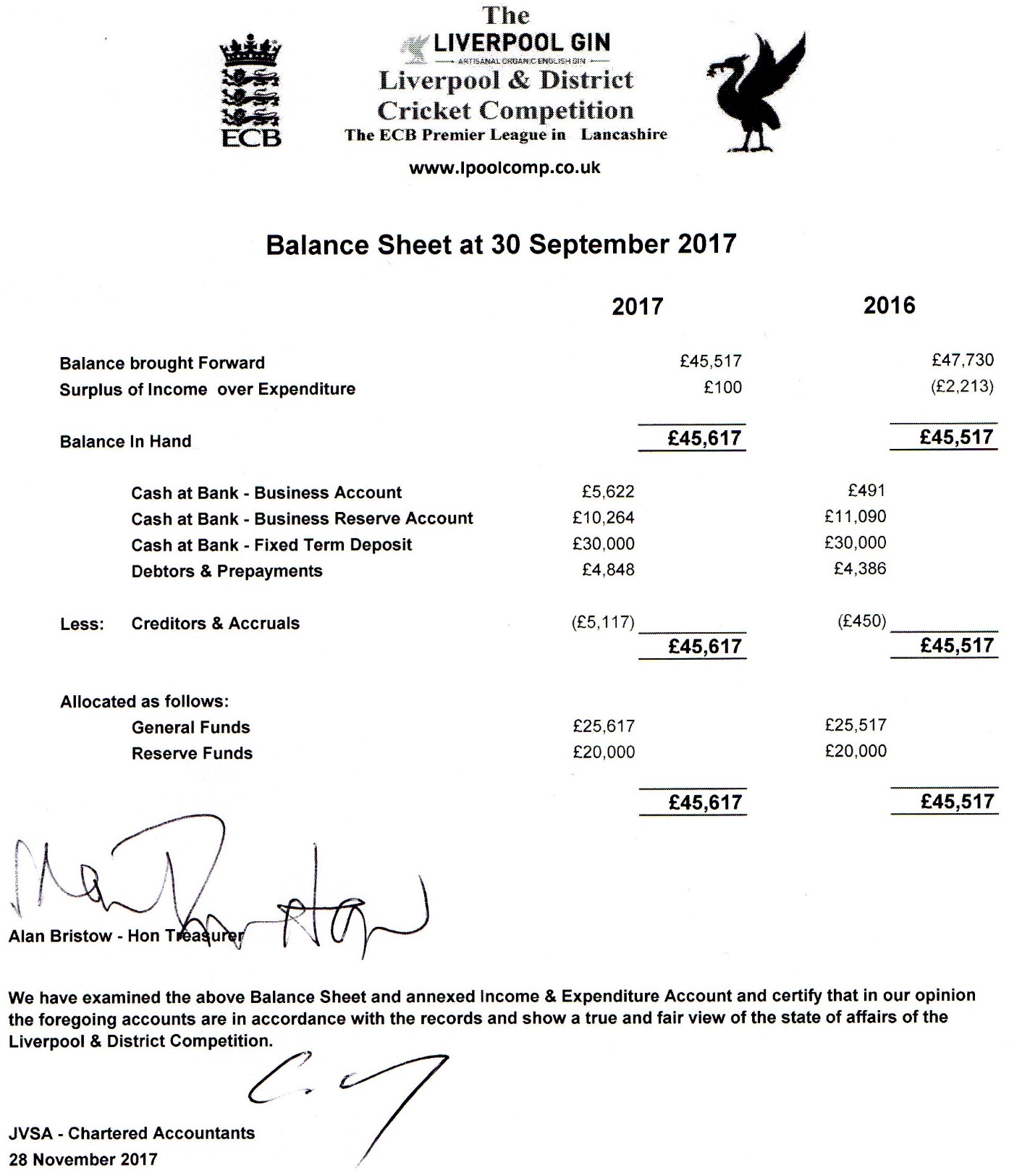 The Hon Treas noted that a copy of the Income and Expenditure Account from the audited accounts had also been issued to every club at this meeting and should be read in conjunction with this report. The Hon Treas observed that we were “fairly well endowed” in terms of the total in the bank accounts (£45,617) a very similar position to that in 2017, we had shown a small surplus on the year’s accounts.We had received an extra £2,000 from our main sponsor Liverpool Gin and de facto an extra £500 from ICON Sports for the Player of the Month Awards.We used our funding for grants to clubs, the Player Development Programme for juniors, prizes for club, representative cricket - to name only 4 of the areas set out in the Income / Expenditure accounts.There were no questions to the Hon Treas.The Chair and Hon Treas moved the meeting on to a vote of acceptance for the Financial Report 2017.The proposal was OVERWHELMINGLY  CARRIED. Agenda Item 10 DETERMINATION OF THE SUBSCRIPTION FOR THE ENSUING YEAR;Balance Sheet:  			see previous page			Income/Expenditure Account: 	see hard copy	 LG L&DCC Subscription Fees 2018:The proposal before the meeting is that subscriptions should again remain unchanged in 2018; clubs will therefore be charged as follows:   Figures in parenthesis = 2017.Subscription              	   L&DCC Handbooks FeeFull Member Clubs:                                         £120	(120)                         £ 40	(40)      Associate Member Clubs:                                £ 60	(60)                          £ 20	(20)These subscriptions had remained unchanged for more than 5 years.There were no questions to the Hon Treasurer.The Chair and Hon Treas moved the meeting on to a vote of acceptance for the L&DCC Subscription Fees 2018.The proposal was OVERWHELMINGLY  CARRIED. The Hon Treas noted that, based on the figures supplied to this meeting, he would be able to produce a balanced budget for 2018.The Lancashire Cricket Foundation subscription was unknown at the moment, this followed changes at Old Trafford and Lancashire County Cricket club and replaced that due to the Lancashire Cricket Board in previous years.As usual member clubs would receive an Invoice from the L&DCC for these Fees at the preseason meeting in April 2008 which was payable by the 1st May 2018 as set out in the Handbook.As usual at the pre-season meeting clubs would each be given 2 Oxbridge Magna Pink Tiflex Balls for use in T20 competitions in 2018. These were again priced at £10.00 each and would be invoiced at the same time. If clubs wanted more of these  http://www.lpoolcomp.co.uk/management_bulletins.php?id=3042   they needed to contact the Hon Treas by the 14th February 2018, one club had already contacted him and wanted 20! The bulk purchase and cost at £10.00 per ball was very cheap.Skelmersdale CC objected, they did not want any of these balls, they did not play T20 games. The Chair and Hon Treas replied pointing out that the clubs had voted for this requirement in the past, it would take a proposal to AGM 2019 for Skelmersdale CC to gain exemption from this requirement. The Chair went on to say that pink balls and many other colours were to become mandatory in ECB Junior Format Games in 2018. They would not be wasted and were offered here at bulk-discount cost-price.Agenda Item 11BUSINESS OF WHICH DUE NOTICE HAS BEEN GIVEN;PROPOSALS TO AGM 2018:For the convenience of all these proposals were presented as listed in a “Handbook 2017” running order.The Chair requested the Hon Sec to set out the requirements of the LG L&DCC Constitution in respect of voting.The Hon Sec explained that:Two thirds or more of all full member clubs must vote in favour of the first proposal for it to succeed = 24 or more clubs as set out in the LG L&DCC Constitution 7.6.2 Two thirds or more of clubs actually voting must vote in favour of the next twelve proposals made under the Playing Regulations for them to succeed as set out in 7.6.4.Associate Member Clubs were not eligible to vote at all in the Constitutional Proposal 1, but they could, under the terms of our Constitution, vote for changes in Playing Regulations if that proposal directly affected them. The agenda below and as circulated made clear where this was the case. Meetings had always allowed them to do this in the past.There were no objections from the floor.It was not possible for clubs to make entirely new proposals to any AGM; under our constitution due notice of proposals required 28 days’ notice, this was to allow clubs the time to think about proposals and to decide what they wanted to do in good time.If a club wished to make an amendment to any proposal a proposer and seconder club was required. There would then be a vote to see if this amendment was to be put to the meeting. If that vote was successful, the amendment would be added or become the proposal and a second vote on the (new) proposal would take place.Agenda Item 11:MERSEYSIDE CRICKET UMPIRES ASSOCIATION (MCUA) REPORTThe Chair introduced Hughie Evans (HE) the Chair of the MCUAHE thanked the Chair for this opportunity and made clear that he was standing in here for Kevin Wilson.HE spoke first in response to the Notification over Discipline under item 16 above.  MCUA had not felt that changes to the Laws in respect of on-field discipline were needed but we had them. MCUA would deal with discipline using the rules as they were and would, as usual, give captains the opportunity to put things right first in 2018 before considering the use of on-field sanctions. Massive changes were unlikely. If on-field sanctions did have to be used, a joint umpires report had to be submitted and the longstanding and very successful L&DCC Disciplinary system would then act. The L&DCC system was widely used by other leagues in Lancashire, it worked. Speed of response was the key to its success. HE thanked clubs for supporting MCUA in 2017 with the return of captain’s marks on umpires. These marks were important e.g. they were used to grade umpires. There were now also three separate “Umpire of the Year” awards based on these marks one for each of the 3 L&DCC’s divisions – premier, division 1, and division 2.  Marks were totalled over  a minimum of 8 games in that division. The 2017 winners were:Prem	Dave SmithDiv 1	Ray PartingtonDiv 2	Jez CleinThe number of members that we currently had in the MCUA was a challenge, other panels were suffering too.MCUA was working  closely with the L&DCC to provide support and training to clubs and their club umpires together with their players in the pre-season of 2018, for the new Laws and the training of Player Umpires – the “10 Over Umpires”. HE noted that there were currently more club umpires than there were MCUA “panel” umpires. The courses would be in Feb/March and had been subject to a joint bid for funding from ECB ACO. There would be 4 or 5 seminars covering the L&DCC.HE hoped to encourage some club umpires to, by agreement, “do a couple of games” for MCUA a season to “help out”.There were 5 people enrolled on the new ECB ACO “Stages 1 and 2” course being run at Bootle in February. We hoped to get 1 new umpire in the MCUA from this.We also hoped to find umpires from the winter sports via the Merseyside Sports Foundation.Women’s and Girl’s Cricket was also to be strongly supported by MCUA in 2018, we were pleased to have some very good female umpires in Lancashire.  HE invited questions.Formby CC had checked and noted that there did not seem to be any disciplinary problems in the L&DCC, why was this? HE agreed, the behaviour on Merseyside was generally better, it had not always been so and that several things went hand in hand here. There was a good disciplinary system in place with strong support from the league together with umpires that both understood and who would use the system. Another key was that of rapid response, an offence on a Saturday usually meant a player-ban the following week – not weeks later.The meeting’s Chair JW added that it was worth re-reading the Report of Judge Richard McCullagh recorded in the agenda to this meeting. He made some very sound points.There were no further questions.The Chair thanked HE for his report.Agenda Item 12:The Chair moved the meeting on to an additional report from the L&DCC Representative Team Manager Andy Grice (AG):AG reported that we had had a successful season in 2017. He went on to request that clubs let us know of players they felt were worthy of consideration for these teams. This sort of assistance was rare and we needed their input. A detailed example - that of the U18s team losing their first game in 4 years - was given. We had 9 of out best players missing that day. Our high standards and success as a league drew players in and benefitted our clubs. Clubs should get players to come forward. We were the league champions of Lancashire at both U21 and Senior levels in 2018. We needed to get a commitment from more players to play for representative teamsThe Chair thanked AG for all his work. He also thanked Rob Morris for his assistance with the inter league teams. All this work was done voluntarily. We needed to support AG and RM in their work. We never enforced the regulation that could compel players to play in these teams and we never would, but we needed player support, it was dispiriting when players did not want to know. NOTICES12.1 CRICKET COMMITTEE MEMBERS 2018First meeting 	Monday Feb 19th, 2018	Bootle CC   7.00pmThe Chair noted these to the meeting, the Hon Sec confirmed that each club had already received a letter from the L&DCC,12.2 PLAYER DEVELOPMENT PROGRAMME 2018The Chair noted that this was now up and running having started last week. We had a record number of participants this year, there were 45 junior players in all. The fines continued to pay for most of the costs.12.2 WINTER LEAGUE 2018The Chair noted that this was planned in detail and due to roll out in February/ March, beginning on the 11th February at St Bedes Ormskirk, we had 8 teams taking part. We had spaces for Women’s and Girls Cricket built in.We were also delighted with the success of our representative team Orrell Red Triangle CC in the now LCF Lancashire wide Winter League Competition, they had beaten all the other Lancashire representative teams and now went forward to play in the National Rounds of this competition. http://www.lpoolcomp.co.uk/news.php?id=3033  12.3 FIXTURESThe President (EH) noted that the league and cup fixtures were all on the website, those for the Sunday 3rd XI league would follow shortly following the decisions made here at this meeting. Those for the Cups 3-6 below would follow after the draws had been made.http://www.lpoolcomp.co.uk/management_bulletins.php?id=3028 	1st and 2nd XI leaguehttp://www.lpoolcomp.co.uk/news.php?id=3023 			1st and 2nd XI Cuphttp://www.lpoolcomp.co.uk/management_bulletins.php?id=3036 	Saturday 3rd XI leaguehttp://www.lpoolcomp.co.uk/management_bulletins.php?id=3045 	Sunday 3rd XI league12.4 CUP ENTRIES 20181. The ECB T40 Royal London Club Championship 2018 Entry Form is made directly to ECB viahttps://docs.google.com/forms/d/e/1FAIpQLScFoAr9Vi5-_7iAyzZM3d9ar698QArWcpegqeA2g6ZrmFsBsw/viewform2. The National ECB T20 2018 - Premier division clubs are automatically entered but other clubs wishing to enter need to send their entries to http://hadfield369@btinternet.com or http://rob.durand@btinternet.com3. The ECB/LCB T20 U19s 2018 is also made directly to ECB and via   http://www.ecb.co.uk/U19T20 Entry into the four 1st and 2nd XI Cup Competitions is automatic (i.e. the Digman/Tyler and Chester/Tittershill competitions) and no club action is required.The following cup entries are “club-driven” and are set out in full below. These must be completed by "close of business" on Friday 26th January 2018.  To date 17 clubs have notified their entries as below.4. The Chrysalis Cup 		(2nd XI T20 KO) 		entries to hadfield369@btinternet.com                      or rob.durand@btinternet.com5. The Mike Leddy Cup 		(3rd XI 40 over KO) 		entries to hadfield369@btinternet.com   or rob.durand@btinternet.com6. The Embee Cup		(3rd XI T20 KO) 			entries to hadfield369@btinternet.com          or rob.durand@btinternet.comThe draws for these competitions and the L&DCC rounds of the National ECB T20 2018 will be made on 29th January.The 1st XI and 2nd XI Cup fixtures had been published on the L&DCC Play-Cricket website.The President (EH) drew attention to the entries actually made for 3-6 above on the following page in this agenda. He noted the closing date of Friday 26th January and the very large number of gaps that there were at this stage.Clubs which have notified their cup competition entriesKEY:  = entered or Premier League automatic entry for ECB T20	 = replied and not entering	 = not replied but entered in 2017The 3rd XI Sunday structure below would have applied if Proposal 2 Clause 1.3.2 had NOT been approved.12.6 L&DCC WOMEN AND GIRLS CRICKETThe Chair noted that, whilst the L&DCC had always supported women and girl’s cricket, it not been very pro-active as a league, some of our clubs including Hightown St Marys, Old Xaverians, Newton le Willows, Leigh and Highfield have been very active. This was also a priority of ECB in 2018.In consequence in 2018 the L&DCC would be appointing a Women’s Officer. This official would be co-opted onto the full Management Committee in 2018 and the post regularised there by proposal to AGM 2109.http://www.lpoolcomp.co.uk/news.php?id=3044 The primary purpose of this newly created position was to develop, enhance and promote the Women’s and Girl’s game within the Liverpool Gin Liverpool and District Cricket Competition.The main activities were to:1.      Establish a baseline of current Women and Girls activity within the League and our clubs.2.      Liaise with and form a lasting pathway of communication and co-operation with the Women’s and Girls Cricket section at the Lancashire Cricket Foundation (formerly LCB).3.      Organise a series of events within the League specifically for Women and Girls. throughout the 2018 season. (We have booked St Bede’s Cricket Centre on Sunday 8 April for what we hope will be the first event).4.      Be a full member of the Management Committee.5.      Attend Cricket Committee Meetings.This was to be a voluntary position with full expenses associated with the delivery of the above.We were looking for a person with a significant interest in and demonstrable experience of the Women’s and Girl’s game who is a member, or had an identified link with, any of our 41 Member and Associate Member clubs.Interested individuals should send an email expressing interest together with appropriate details and experience to John Williams, L&DCC Chairman,  johnawilliams1@btinternet.com (from whom further information is available on 07767 441 978  to be received no later than Sunday 4th February. 12.6 DRAFT DATES FOR LG L&DCC MEETINGS IN 201812.7 SUMMARY: DRAFT DATES FOR MEETINGS 2018Captains Evening Tues 27th March 2018Pre-season  Meeting Tues 3rd  April 2018 Annual Dinner Friday 5th October 2018End of Season Meeting Tues 9th October 2018End of Season 3rd XI SGM 2017 Tuesday 6th November 2018AGM 2019 Tuesday 18th January 2018Agenda Item 13:		FINAL CHECK ROLL CALLThe roll call was checked by the Hon Sec.CLOSURE OF MEETINGThe Chair closed the meeting at 9.53 pm and gave his thanks to all attending, he hoped that we all had an enjoyable season. The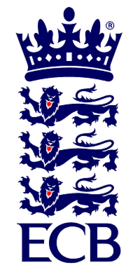 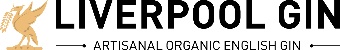 Liverpool & District Cricket CompetitionThe ECB Premier League in   Lancashirewww.lpoolcomp.co.uk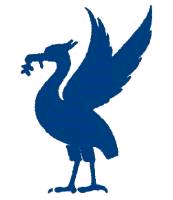 CRICKET CLUBPresent/ absent1AINSDALE 2ALDER3BIRKENHEAD PARK4BOOTLE5BURSCOUGH6CALDY7COLWYN BAY8FLEETWOOD HESKETH9FORMBY10HIGHFIELD11HIGHTOWN ST MARYS12LEIGH13LIVERPOOL14LYTHAM15MAGHULL16NEW BRIGHTON17NEWTON le WILLOWS18NORTHERN19NORTHOP HALL20OLD XAVERIANS21ORMSKIRK22ORRELL RED TRIANGLE23PARKFIELD LISCARD24PRESTATYN25RAINFORD26RAINHILL27ST. HELENS TOWN28SEFTON PARK29SKELMERSDALE30SOUTHPORT AND BIRKDALE 31SOUTHPORT TRINITY32SPRING VIEW33SUTTON34WALLASEY35WAVERTREE36WIGAN1BIRCHFIELD PARK2BIRKENHEAD ST MARYSN/A3GOODLASS4MERSEYSIDE CULTURAL AND CRICKET 5NORLEY HALLN/A6PRESCOT & ODYSSEY(SOUTH LIVERPOOL subject to proposal)Bannerman  John Oldfield Birkenhead Park CC.Brace  Jerry Wallasey CC.Caunce  Thomas Allen Southport and Birkdale CC.Chadwick DougOld Xaverians CCCheetham Arthur Northern CC.Cropper  Geoff  .  Warrington New Town, St Helens as Recs (Capt), Bolton and Wigan CCsDoyle Tony Old Xaverians CCEdwards  MarkNorthern CC.Foster  Roy Northop Hall CC.Haydon  Norman Formby CC.Lonsdale JohnSefton Park and Horwich RMI CCsMagrath TrevorNorley Hall CCMargerison   AlanEnfield, Southport and Birkdale CC.Morton Alan  London University, Ormskirk, Southport and Birkdale, West Bromwich Dartmouth CCs and Warwickshire CCC. Pickthall  Derek Caldy CC.Rimmer  Christine Fleetwood Hesketh CC.Stockton  John Colin Chester Boughton Hall CC.Taylor ColinSutton CCWeston  Nigel EdwinBirkenhead Park CC.Proposal NumberIntroductionIntroductionIntroductionProposalPROPOSALS WITHIN THE CONSTITUTION 2/3 or more of all full member clubs must vote in favour of these three proposals for them to succeed = 24 or more clubs as set out in the LG L&DCC Constitution 7.6.2 Associate Member Clubs are not eligible to vote in proposal 1PROPOSALS WITHIN THE CONSTITUTION 2/3 or more of all full member clubs must vote in favour of these three proposals for them to succeed = 24 or more clubs as set out in the LG L&DCC Constitution 7.6.2 Associate Member Clubs are not eligible to vote in proposal 1PROPOSALS WITHIN THE CONSTITUTION 2/3 or more of all full member clubs must vote in favour of these three proposals for them to succeed = 24 or more clubs as set out in the LG L&DCC Constitution 7.6.2 Associate Member Clubs are not eligible to vote in proposal 1PROPOSALS WITHIN THE CONSTITUTION 2/3 or more of all full member clubs must vote in favour of these three proposals for them to succeed = 24 or more clubs as set out in the LG L&DCC Constitution 7.6.2 Associate Member Clubs are not eligible to vote in proposal 1PROPOSALS WITHIN THE CONSTITUTION 2/3 or more of all full member clubs must vote in favour of these three proposals for them to succeed = 24 or more clubs as set out in the LG L&DCC Constitution 7.6.2 Associate Member Clubs are not eligible to vote in proposal 11Fines and penaltiesThis proposal is an attempt to raise awareness during the playing season of club players and officials regarding the number of fines levied.Fines and penaltiesThis proposal is an attempt to raise awareness during the playing season of club players and officials regarding the number of fines levied.Fines and penaltiesThis proposal is an attempt to raise awareness during the playing season of club players and officials regarding the number of fines levied.Replace existing Clause 12.212.2	Point penalties will be incurred by clubs that fail to comply with Clause 6.5 above and with the Playing Regulations (Clauses 4.1.9 and 6).  The total fines levied on clubs will be reported twice during the playing season, i.e. at the end of May and July.  If a club’s total fine exceeds £100 at the end of May or £200 at the end of July it will lose 5 points for all its teams. 1The Chair introduced the proposal. The level of fines in 2017 was again far too high having again exceeded £7,000. This proposal was directed at trying to reduce them.M/C had raised this problem repeatedly at previous meetings and had tried a number of measures in the past. These had not worked.The amount of work generated when regulations were not followed was very high for Management Committee and was an important part of where this proposal came from. M/C felt that there was a disconnect between the people playing the game and the fines being levied. Club members did not know if the required administrative work was being actually being done inside their club. Not following regulations e.g. over results, was being disrespectful to other clubs who needed this information and also disrespectful to the league management.The proposal said, in outline, that if a club had fines in excess of £200 at the end of July, then measures would be taken, and 5 league points would be deducted from each team from that club. This action would immediately resonate within a club and cause the club to take effective action over complying with regulations.Club comments or questions were invited:Liverpool CC was basically in favour of the proposal but felt that a £200 blanket level was not fair on clubs having 4 or 5 teams. Weighting was needed. The Chair thought this a fair point.Formby CC agreed with Liverpool but felt that the proposal was a bit hit or miss, a 5-point deduction was a lot and not comparable to sanctions imposed by other sports. The Chair asked if that meant that we should tolerate fining? Formby CC felt that a 5-point deduction for each team was too much.Sefton Park CC asked when the points would be deducted? The Chair replied that all clubs would be made aware by the first week in August. Sefton Park CC agreed with Liverpool CC and suggested a % basis for the level of fines triggering a points deduction to make it fair on clubs with large numbers of teams.Ainsdale CC felt that if this proposal was successful, all clubs should made be fully aware of their fines position in both May and July. The President EH – who ran the relevant spreadsheet in real time – said that clubs could already ask for an update whenever they wanted, and they were currently notified via the website and by email during the season twice already, but M/C would increase the circulation of this information if this proposal was successful. Many clubs club at the moment never even asked about their fines.  Ainsdale CC continued saying that the issue was one of personal responsibility not one of people not knowing. The Chair was surprised by this response.The Hon Treas felt that all clubs should have somebody on their committee checking play-cricket and club fines regularly to make sure that people were meeting their responsibilities. A threshold of £200 was far in excess of their club’s subscription. M/C believed that taking points off would get players to start asking questions.The MCUA Chair checked that 5 points would be deducted from each and every team if the threshold was breached i.e. the actions of the 4th XI could cause a points deduction from their 1st XI. This was confirmed by the Chair, the sanction applied to the whole club.Another club noted that several clubs were not even represented at this meeting, this was also disrespectful. M/C agreed and commented that each of those four clubs would now be fined £25.00 plus £50.00 for each additional meeting not attended in 2018. The club noted that that this fining alone would put them well on the way to the £200 threshold. M/C agreed.Hightown St Marys CC was concerned. This 5-point deduction could lead to a club being relegated from the L&DCC into the S&D ACL and was too severe.Highfield CC made two main points in opposing the proposal:This proposal would bring the L&DCC to an administrative halt in July. Every fine would be contested in detail. Every fine not removed would lead to an Appeal.It would be far better to deduct points at the beginning of the following season.It would also lead to a major fall in fines revenue the following season which would affect the running of many of the current L&DCC initiatives.The Chair responded that, even if this proposal was not successful, it was raising awareness of what to do about fines going forward. We could look at %s based on the number of teams in a club in the future, something had to happen over fines, we didn’t want the money we did want clubs to comply. The RUFC was deducting points in lower leagues, it was having an effect.Skelmersdale CC felt that clubs should be allowed to miss meetings without being fined e.g. attendance at Cr Co meetings, if there was a good reason. The Chair replied that this already happened - but the reason had to be a good one.Birkenhead Park CC felt that they had probably one of the worst fines offenders in 2017. He felt however that the Chair had not gone far enough when he said that there was a disconnect and seeming lack of club respect for the L&DCC and other clubs when regulations were repeatedly ignored, it was worse than that. Players showed the same attitude towards their own club officials who were trying to get the club to comply with their responsibilities. Birkenhead Park CC would support this measure.Liverpool CC asked if fines imposed for disciplinary measure were to be included in the figure of £200. The Chair replied that there no plans to do that, discipline was treated completely separately in the L&DCC with a separate Disciplinary Sub-Committee.There were no further questions.The Chair moved the meeting to a vote, a minimum of 24 full member clubs was required for the proposal to be carried:FOR:   9      PROPOSAL NOT CARRIED The Chair introduced the proposal. The level of fines in 2017 was again far too high having again exceeded £7,000. This proposal was directed at trying to reduce them.M/C had raised this problem repeatedly at previous meetings and had tried a number of measures in the past. These had not worked.The amount of work generated when regulations were not followed was very high for Management Committee and was an important part of where this proposal came from. M/C felt that there was a disconnect between the people playing the game and the fines being levied. Club members did not know if the required administrative work was being actually being done inside their club. Not following regulations e.g. over results, was being disrespectful to other clubs who needed this information and also disrespectful to the league management.The proposal said, in outline, that if a club had fines in excess of £200 at the end of July, then measures would be taken, and 5 league points would be deducted from each team from that club. This action would immediately resonate within a club and cause the club to take effective action over complying with regulations.Club comments or questions were invited:Liverpool CC was basically in favour of the proposal but felt that a £200 blanket level was not fair on clubs having 4 or 5 teams. Weighting was needed. The Chair thought this a fair point.Formby CC agreed with Liverpool but felt that the proposal was a bit hit or miss, a 5-point deduction was a lot and not comparable to sanctions imposed by other sports. The Chair asked if that meant that we should tolerate fining? Formby CC felt that a 5-point deduction for each team was too much.Sefton Park CC asked when the points would be deducted? The Chair replied that all clubs would be made aware by the first week in August. Sefton Park CC agreed with Liverpool CC and suggested a % basis for the level of fines triggering a points deduction to make it fair on clubs with large numbers of teams.Ainsdale CC felt that if this proposal was successful, all clubs should made be fully aware of their fines position in both May and July. The President EH – who ran the relevant spreadsheet in real time – said that clubs could already ask for an update whenever they wanted, and they were currently notified via the website and by email during the season twice already, but M/C would increase the circulation of this information if this proposal was successful. Many clubs club at the moment never even asked about their fines.  Ainsdale CC continued saying that the issue was one of personal responsibility not one of people not knowing. The Chair was surprised by this response.The Hon Treas felt that all clubs should have somebody on their committee checking play-cricket and club fines regularly to make sure that people were meeting their responsibilities. A threshold of £200 was far in excess of their club’s subscription. M/C believed that taking points off would get players to start asking questions.The MCUA Chair checked that 5 points would be deducted from each and every team if the threshold was breached i.e. the actions of the 4th XI could cause a points deduction from their 1st XI. This was confirmed by the Chair, the sanction applied to the whole club.Another club noted that several clubs were not even represented at this meeting, this was also disrespectful. M/C agreed and commented that each of those four clubs would now be fined £25.00 plus £50.00 for each additional meeting not attended in 2018. The club noted that that this fining alone would put them well on the way to the £200 threshold. M/C agreed.Hightown St Marys CC was concerned. This 5-point deduction could lead to a club being relegated from the L&DCC into the S&D ACL and was too severe.Highfield CC made two main points in opposing the proposal:This proposal would bring the L&DCC to an administrative halt in July. Every fine would be contested in detail. Every fine not removed would lead to an Appeal.It would be far better to deduct points at the beginning of the following season.It would also lead to a major fall in fines revenue the following season which would affect the running of many of the current L&DCC initiatives.The Chair responded that, even if this proposal was not successful, it was raising awareness of what to do about fines going forward. We could look at %s based on the number of teams in a club in the future, something had to happen over fines, we didn’t want the money we did want clubs to comply. The RUFC was deducting points in lower leagues, it was having an effect.Skelmersdale CC felt that clubs should be allowed to miss meetings without being fined e.g. attendance at Cr Co meetings, if there was a good reason. The Chair replied that this already happened - but the reason had to be a good one.Birkenhead Park CC felt that they had probably one of the worst fines offenders in 2017. He felt however that the Chair had not gone far enough when he said that there was a disconnect and seeming lack of club respect for the L&DCC and other clubs when regulations were repeatedly ignored, it was worse than that. Players showed the same attitude towards their own club officials who were trying to get the club to comply with their responsibilities. Birkenhead Park CC would support this measure.Liverpool CC asked if fines imposed for disciplinary measure were to be included in the figure of £200. The Chair replied that there no plans to do that, discipline was treated completely separately in the L&DCC with a separate Disciplinary Sub-Committee.There were no further questions.The Chair moved the meeting to a vote, a minimum of 24 full member clubs was required for the proposal to be carried:FOR:   9      PROPOSAL NOT CARRIED The Chair introduced the proposal. The level of fines in 2017 was again far too high having again exceeded £7,000. This proposal was directed at trying to reduce them.M/C had raised this problem repeatedly at previous meetings and had tried a number of measures in the past. These had not worked.The amount of work generated when regulations were not followed was very high for Management Committee and was an important part of where this proposal came from. M/C felt that there was a disconnect between the people playing the game and the fines being levied. Club members did not know if the required administrative work was being actually being done inside their club. Not following regulations e.g. over results, was being disrespectful to other clubs who needed this information and also disrespectful to the league management.The proposal said, in outline, that if a club had fines in excess of £200 at the end of July, then measures would be taken, and 5 league points would be deducted from each team from that club. This action would immediately resonate within a club and cause the club to take effective action over complying with regulations.Club comments or questions were invited:Liverpool CC was basically in favour of the proposal but felt that a £200 blanket level was not fair on clubs having 4 or 5 teams. Weighting was needed. The Chair thought this a fair point.Formby CC agreed with Liverpool but felt that the proposal was a bit hit or miss, a 5-point deduction was a lot and not comparable to sanctions imposed by other sports. The Chair asked if that meant that we should tolerate fining? Formby CC felt that a 5-point deduction for each team was too much.Sefton Park CC asked when the points would be deducted? The Chair replied that all clubs would be made aware by the first week in August. Sefton Park CC agreed with Liverpool CC and suggested a % basis for the level of fines triggering a points deduction to make it fair on clubs with large numbers of teams.Ainsdale CC felt that if this proposal was successful, all clubs should made be fully aware of their fines position in both May and July. The President EH – who ran the relevant spreadsheet in real time – said that clubs could already ask for an update whenever they wanted, and they were currently notified via the website and by email during the season twice already, but M/C would increase the circulation of this information if this proposal was successful. Many clubs club at the moment never even asked about their fines.  Ainsdale CC continued saying that the issue was one of personal responsibility not one of people not knowing. The Chair was surprised by this response.The Hon Treas felt that all clubs should have somebody on their committee checking play-cricket and club fines regularly to make sure that people were meeting their responsibilities. A threshold of £200 was far in excess of their club’s subscription. M/C believed that taking points off would get players to start asking questions.The MCUA Chair checked that 5 points would be deducted from each and every team if the threshold was breached i.e. the actions of the 4th XI could cause a points deduction from their 1st XI. This was confirmed by the Chair, the sanction applied to the whole club.Another club noted that several clubs were not even represented at this meeting, this was also disrespectful. M/C agreed and commented that each of those four clubs would now be fined £25.00 plus £50.00 for each additional meeting not attended in 2018. The club noted that that this fining alone would put them well on the way to the £200 threshold. M/C agreed.Hightown St Marys CC was concerned. This 5-point deduction could lead to a club being relegated from the L&DCC into the S&D ACL and was too severe.Highfield CC made two main points in opposing the proposal:This proposal would bring the L&DCC to an administrative halt in July. Every fine would be contested in detail. Every fine not removed would lead to an Appeal.It would be far better to deduct points at the beginning of the following season.It would also lead to a major fall in fines revenue the following season which would affect the running of many of the current L&DCC initiatives.The Chair responded that, even if this proposal was not successful, it was raising awareness of what to do about fines going forward. We could look at %s based on the number of teams in a club in the future, something had to happen over fines, we didn’t want the money we did want clubs to comply. The RUFC was deducting points in lower leagues, it was having an effect.Skelmersdale CC felt that clubs should be allowed to miss meetings without being fined e.g. attendance at Cr Co meetings, if there was a good reason. The Chair replied that this already happened - but the reason had to be a good one.Birkenhead Park CC felt that they had probably one of the worst fines offenders in 2017. He felt however that the Chair had not gone far enough when he said that there was a disconnect and seeming lack of club respect for the L&DCC and other clubs when regulations were repeatedly ignored, it was worse than that. Players showed the same attitude towards their own club officials who were trying to get the club to comply with their responsibilities. Birkenhead Park CC would support this measure.Liverpool CC asked if fines imposed for disciplinary measure were to be included in the figure of £200. The Chair replied that there no plans to do that, discipline was treated completely separately in the L&DCC with a separate Disciplinary Sub-Committee.There were no further questions.The Chair moved the meeting to a vote, a minimum of 24 full member clubs was required for the proposal to be carried:FOR:   9      PROPOSAL NOT CARRIED The Chair introduced the proposal. The level of fines in 2017 was again far too high having again exceeded £7,000. This proposal was directed at trying to reduce them.M/C had raised this problem repeatedly at previous meetings and had tried a number of measures in the past. These had not worked.The amount of work generated when regulations were not followed was very high for Management Committee and was an important part of where this proposal came from. M/C felt that there was a disconnect between the people playing the game and the fines being levied. Club members did not know if the required administrative work was being actually being done inside their club. Not following regulations e.g. over results, was being disrespectful to other clubs who needed this information and also disrespectful to the league management.The proposal said, in outline, that if a club had fines in excess of £200 at the end of July, then measures would be taken, and 5 league points would be deducted from each team from that club. This action would immediately resonate within a club and cause the club to take effective action over complying with regulations.Club comments or questions were invited:Liverpool CC was basically in favour of the proposal but felt that a £200 blanket level was not fair on clubs having 4 or 5 teams. Weighting was needed. The Chair thought this a fair point.Formby CC agreed with Liverpool but felt that the proposal was a bit hit or miss, a 5-point deduction was a lot and not comparable to sanctions imposed by other sports. The Chair asked if that meant that we should tolerate fining? Formby CC felt that a 5-point deduction for each team was too much.Sefton Park CC asked when the points would be deducted? The Chair replied that all clubs would be made aware by the first week in August. Sefton Park CC agreed with Liverpool CC and suggested a % basis for the level of fines triggering a points deduction to make it fair on clubs with large numbers of teams.Ainsdale CC felt that if this proposal was successful, all clubs should made be fully aware of their fines position in both May and July. The President EH – who ran the relevant spreadsheet in real time – said that clubs could already ask for an update whenever they wanted, and they were currently notified via the website and by email during the season twice already, but M/C would increase the circulation of this information if this proposal was successful. Many clubs club at the moment never even asked about their fines.  Ainsdale CC continued saying that the issue was one of personal responsibility not one of people not knowing. The Chair was surprised by this response.The Hon Treas felt that all clubs should have somebody on their committee checking play-cricket and club fines regularly to make sure that people were meeting their responsibilities. A threshold of £200 was far in excess of their club’s subscription. M/C believed that taking points off would get players to start asking questions.The MCUA Chair checked that 5 points would be deducted from each and every team if the threshold was breached i.e. the actions of the 4th XI could cause a points deduction from their 1st XI. This was confirmed by the Chair, the sanction applied to the whole club.Another club noted that several clubs were not even represented at this meeting, this was also disrespectful. M/C agreed and commented that each of those four clubs would now be fined £25.00 plus £50.00 for each additional meeting not attended in 2018. The club noted that that this fining alone would put them well on the way to the £200 threshold. M/C agreed.Hightown St Marys CC was concerned. This 5-point deduction could lead to a club being relegated from the L&DCC into the S&D ACL and was too severe.Highfield CC made two main points in opposing the proposal:This proposal would bring the L&DCC to an administrative halt in July. Every fine would be contested in detail. Every fine not removed would lead to an Appeal.It would be far better to deduct points at the beginning of the following season.It would also lead to a major fall in fines revenue the following season which would affect the running of many of the current L&DCC initiatives.The Chair responded that, even if this proposal was not successful, it was raising awareness of what to do about fines going forward. We could look at %s based on the number of teams in a club in the future, something had to happen over fines, we didn’t want the money we did want clubs to comply. The RUFC was deducting points in lower leagues, it was having an effect.Skelmersdale CC felt that clubs should be allowed to miss meetings without being fined e.g. attendance at Cr Co meetings, if there was a good reason. The Chair replied that this already happened - but the reason had to be a good one.Birkenhead Park CC felt that they had probably one of the worst fines offenders in 2017. He felt however that the Chair had not gone far enough when he said that there was a disconnect and seeming lack of club respect for the L&DCC and other clubs when regulations were repeatedly ignored, it was worse than that. Players showed the same attitude towards their own club officials who were trying to get the club to comply with their responsibilities. Birkenhead Park CC would support this measure.Liverpool CC asked if fines imposed for disciplinary measure were to be included in the figure of £200. The Chair replied that there no plans to do that, discipline was treated completely separately in the L&DCC with a separate Disciplinary Sub-Committee.There were no further questions.The Chair moved the meeting to a vote, a minimum of 24 full member clubs was required for the proposal to be carried:FOR:   9      PROPOSAL NOT CARRIED PROPOSALS WITHIN THE PLAYING REGULATIONS 2/3 or more of clubs actually voting must vote in favour of these thirteen proposals for them to succeed = 24 or more clubs as set out in 7.6.4. Associate Member Clubs may, with the permission of the meeting, also vote where the proposal affects them i.e. they may vote in proposals 2/3/4/5/6/8/9/10/11/12/13 NOT IN PROPOSAL 7PROPOSALS WITHIN THE PLAYING REGULATIONS 2/3 or more of clubs actually voting must vote in favour of these thirteen proposals for them to succeed = 24 or more clubs as set out in 7.6.4. Associate Member Clubs may, with the permission of the meeting, also vote where the proposal affects them i.e. they may vote in proposals 2/3/4/5/6/8/9/10/11/12/13 NOT IN PROPOSAL 7PROPOSALS WITHIN THE PLAYING REGULATIONS 2/3 or more of clubs actually voting must vote in favour of these thirteen proposals for them to succeed = 24 or more clubs as set out in 7.6.4. Associate Member Clubs may, with the permission of the meeting, also vote where the proposal affects them i.e. they may vote in proposals 2/3/4/5/6/8/9/10/11/12/13 NOT IN PROPOSAL 7PROPOSALS WITHIN THE PLAYING REGULATIONS 2/3 or more of clubs actually voting must vote in favour of these thirteen proposals for them to succeed = 24 or more clubs as set out in 7.6.4. Associate Member Clubs may, with the permission of the meeting, also vote where the proposal affects them i.e. they may vote in proposals 2/3/4/5/6/8/9/10/11/12/13 NOT IN PROPOSAL 7PROPOSALS WITHIN THE PLAYING REGULATIONS 2/3 or more of clubs actually voting must vote in favour of these thirteen proposals for them to succeed = 24 or more clubs as set out in 7.6.4. Associate Member Clubs may, with the permission of the meeting, also vote where the proposal affects them i.e. they may vote in proposals 2/3/4/5/6/8/9/10/11/12/13 NOT IN PROPOSAL 722The Chair explained that, as there were three basic parts to this composite 3rd XI cricket proposal, there would be three separate votes. The first would be on 1.3.1 alone, the second on 1.3.2 alone and the third on 1.3.3 and 1.3.4 taken together. There were no objections to this from the floor.The Chair explained that, as there were three basic parts to this composite 3rd XI cricket proposal, there would be three separate votes. The first would be on 1.3.1 alone, the second on 1.3.2 alone and the third on 1.3.3 and 1.3.4 taken together. There were no objections to this from the floor.The Chair explained that, as there were three basic parts to this composite 3rd XI cricket proposal, there would be three separate votes. The first would be on 1.3.1 alone, the second on 1.3.2 alone and the third on 1.3.3 and 1.3.4 taken together. There were no objections to this from the floor.2.12.1CompetitionsThe proposed league structural changes and those affecting rearrangement of cancelled matches were discussed and agreed by the clubs at the 2017 3rd XI Pre-season SGM.PLAYING REGSP44 New 1.3.1CompetitionsThe proposed league structural changes and those affecting rearrangement of cancelled matches were discussed and agreed by the clubs at the 2017 3rd XI Pre-season SGM.PLAYING REGSP44 New 1.3.1Revise clauses 1.3.1 to 1.3.3 and add new clause 1.3.41.3.1 	The 3rd XI league Saturday competition will comprise a Premier Division of 12 teams playing (home and away) over 22 matches, and a First Division of 12 teams playing home and away over 22 matches. Promotion and relegation will be based on two up and two down. A maximum of 6 matches (3 home, 3 away) per team may be transferred to a Sunday, but only with the agreement of the opposition and the Management Committee.  Should a team withdraw from the competition after the fixtures have been published, all that team’s matches, whether played or not, shall be deleted.  The Management Committee will modify the pattern of First Division fixtures to ensure that all teams in a division play the same number of matches, e.g. the four teams whose matches with the withdrawn team are not scheduled will not play one match, i.e. two fixtures, which preferably have not been played, will be deleted.2.12.1The Chair handed over to the Hon Sec. The Hon Sec hoped that this proposal would not be controversial, it proposed a simplification of this regulation to make it generic. Technically at the moment we needed a new proposal to AGM each time there was a different number of clubs in Division 1 of the Sat 3rd XI. This proposal made it clear that, whatever the number of clubs, the programme would be over 22 matches and set out how it would be ensured that all teams would play the same number of matches. There were no questions. The Chair moved the meeting to a vote on 1.3.1.Proposal 2.1 was OVERWHELMINGLY CARRIED. The Chair handed over to the Hon Sec. The Hon Sec hoped that this proposal would not be controversial, it proposed a simplification of this regulation to make it generic. Technically at the moment we needed a new proposal to AGM each time there was a different number of clubs in Division 1 of the Sat 3rd XI. This proposal made it clear that, whatever the number of clubs, the programme would be over 22 matches and set out how it would be ensured that all teams would play the same number of matches. There were no questions. The Chair moved the meeting to a vote on 1.3.1.Proposal 2.1 was OVERWHELMINGLY CARRIED. The Chair handed over to the Hon Sec. The Hon Sec hoped that this proposal would not be controversial, it proposed a simplification of this regulation to make it generic. Technically at the moment we needed a new proposal to AGM each time there was a different number of clubs in Division 1 of the Sat 3rd XI. This proposal made it clear that, whatever the number of clubs, the programme would be over 22 matches and set out how it would be ensured that all teams would play the same number of matches. There were no questions. The Chair moved the meeting to a vote on 1.3.1.Proposal 2.1 was OVERWHELMINGLY CARRIED. 2.22.2The Sunday changes in particular are to reduce the pressure on grounds with the increase in the number of cup competitions and also to reduce travelling distances and times.PLAYING REGSP44 New 1.3.2The Sunday changes in particular are to reduce the pressure on grounds with the increase in the number of cup competitions and also to reduce travelling distances and times.PLAYING REGSP44 New 1.3.21.3.2 	The 3rd XI league Sunday competition will comprise four regional divisions, and First Divisions North East and South West (both of 10 teams) playing 18 matches on a home and away basis. Promotion and relegation will be based on two down from the Premier Division and one up from each of the two First Divisions.  A maximum of 6 matches (3 home, 3 away) per team may be transferred to a Saturday, but only with the agreement of the opposition and the Management Committee. At the end of the divisional playing period the top two teams in each division will proceed to a play-off competition to determine the overall Sunday champion. The regional groupings each season will be agreed at the previous season’s End of Season SGM.  Should a team withdraw from the competition after the fixtures have been published, all that team’s matches, whether played or not, shall be deleted.  The Management Committee will modify the pattern of First Division fixtures to ensure that all teams in a division play the same number of matches, e.g. the two teams whose matches with the withdrawn team are not scheduled will not play one match, i.e. one fixture, which preferably has not been played, will be deleted.The Chair and President outlined the proposal. The suggested groupings were shown in full in agenda item 12.5. Fixtures had been drafted.The proposal was based on several things: feedback during the season, reducing travelling, having fewer fixtured games, giving flexibility to clubs to avoid cancelled game when player were not available, making it easier for clubs to schedule Cup games, lowering fining levels and  accommodating Women’s and Girl’s Cricket.Fewer games would be played with a 4x7 structure, there would be more vacant Sundays. A “vacant fixture” league could be set up if clubs wanted it playing friendlies to fill any gaps that were left.The Cricket Committee Hon Sec Craig Jenkins (CJ) felt that having fewer fixtures was a really good idea. It would help a lot in the reorganisation of games.The President added that it had been possible to draft the Sun 3rd XI fixtures - subject to a vote at this meeting -  so as to take account of the National KO games. More of our clubs had entered this year and it would otherwise have been difficult with Sunday fixtures.  In effect what we were doing here was to go back to what we used to do several years ago, we could have friendly fixtures with clubs contacting each other looking to fill common “gaps”. CJ supported this idea, it had been suggested by him at Cricket Committee in 2017 that we could have a “Fixture Pool”.Sefton Park CC did not like the suggested 4 x 7 structure, it meant that they would have fewer local fixtures. The President was aware of their concerns and promised to look at this. Hightown St Marys CC offered to swop positions with Sefton Park, the difference was minimal as far as they were concerned. This was agreed.Newton le Willows CC did not like the proposal, it meant too many games were being lost for these Sunday sides. 7 teams meant a total of 12 games, it was not enough. Spring View CC agreed, for many 3rd XI teams their season would be over far too soon.M/C pointed out that there was the ability to play in the “play-offs” as well and “friendly” games could be added. If a club contacted EH or RD, the game could easily be put on play-cricket and the player-records included and preserved.There were no further comments and the Chair moved the meeting to a vote on 2.2FOR:   30      AGAINST: 3       PROPOSAL 2.2   CARRIEDThe Chair and President outlined the proposal. The suggested groupings were shown in full in agenda item 12.5. Fixtures had been drafted.The proposal was based on several things: feedback during the season, reducing travelling, having fewer fixtured games, giving flexibility to clubs to avoid cancelled game when player were not available, making it easier for clubs to schedule Cup games, lowering fining levels and  accommodating Women’s and Girl’s Cricket.Fewer games would be played with a 4x7 structure, there would be more vacant Sundays. A “vacant fixture” league could be set up if clubs wanted it playing friendlies to fill any gaps that were left.The Cricket Committee Hon Sec Craig Jenkins (CJ) felt that having fewer fixtures was a really good idea. It would help a lot in the reorganisation of games.The President added that it had been possible to draft the Sun 3rd XI fixtures - subject to a vote at this meeting -  so as to take account of the National KO games. More of our clubs had entered this year and it would otherwise have been difficult with Sunday fixtures.  In effect what we were doing here was to go back to what we used to do several years ago, we could have friendly fixtures with clubs contacting each other looking to fill common “gaps”. CJ supported this idea, it had been suggested by him at Cricket Committee in 2017 that we could have a “Fixture Pool”.Sefton Park CC did not like the suggested 4 x 7 structure, it meant that they would have fewer local fixtures. The President was aware of their concerns and promised to look at this. Hightown St Marys CC offered to swop positions with Sefton Park, the difference was minimal as far as they were concerned. This was agreed.Newton le Willows CC did not like the proposal, it meant too many games were being lost for these Sunday sides. 7 teams meant a total of 12 games, it was not enough. Spring View CC agreed, for many 3rd XI teams their season would be over far too soon.M/C pointed out that there was the ability to play in the “play-offs” as well and “friendly” games could be added. If a club contacted EH or RD, the game could easily be put on play-cricket and the player-records included and preserved.There were no further comments and the Chair moved the meeting to a vote on 2.2FOR:   30      AGAINST: 3       PROPOSAL 2.2   CARRIED2.32.3These changes are to clarify acceptable reasons for match cancellations and the procedures for fixture rearrangements, following problems experienced in 2017PLAYING REGSP44 New 1.3.3 and 1.3.4These changes are to clarify acceptable reasons for match cancellations and the procedures for fixture rearrangements, following problems experienced in 2017PLAYING REGSP44 New 1.3.3 and 1.3.41.3.3 	In all 3rd XI competitions, if a match is cancelled (for whatever reason) for an acceptable reason, see Cl 1.3.4 below, it must be automatically rearranged by the home team. The home team must offer a minimum of three two alternative dates within 7 days or the home team will be deemed to have conceded the match, subject to appeal to the Cricket Committee. If none neither of the (minimum) three two dates is accepted by the away team they shall be deemed to have conceded the match, subject to appeal to the Cricket Committee. The agreed rearranged date must be confirmed by email correspondence.  Rearranged matches must be scheduled on Play-Cricket and may be played at any time up to the end of the season.  The results of matches that the Cricket Committee agrees cannot be rearranged because a ground is unavailable, e.g. due to the proximity to the end of the season, shall be recorded as ‘Abandoned’.1.3.4	Acceptable reasons include the ground being unavailable as agreed pre-season (shown as TBA in the Official Fixtures Clause 9.2 of the Constitution), and 1st or 2nd XI Cup fixtures using the ground or otherwise approved by the Cricket Committee.  In addition, a maximum of 6 matches (3 home, 3 away) per team may be rearranged, but only with the agreement of the opposition and the Management Committee, which will not be refused unreasonably, e.g. players taken for District representative teams.  At least seven days’ notice of a proposed cancellation is required.2.32.3This proposal was based on experiences in season 2017 and reflected actions already taken by the Cricket Committee. Two dates being offered not three was more realistic given the difficulties with pitch availability and the email trail was here made mandatory given the difficulties with differing retrospective recollections of ‘phone calls.  It was primarily designed to reduce the number of conceded games in 3rd XIs without allowing games to be rearranged without good reason. E.g. rearranging because too many age group players were unavailable to play after being selected for District Cricket representative games, was now officially permitted.There were no questions. The Chair moved the meeting to a vote on 2.3Proposal 2.3 was OVERWHELMINGLY CARRIED. This proposal was based on experiences in season 2017 and reflected actions already taken by the Cricket Committee. Two dates being offered not three was more realistic given the difficulties with pitch availability and the email trail was here made mandatory given the difficulties with differing retrospective recollections of ‘phone calls.  It was primarily designed to reduce the number of conceded games in 3rd XIs without allowing games to be rearranged without good reason. E.g. rearranging because too many age group players were unavailable to play after being selected for District Cricket representative games, was now officially permitted.There were no questions. The Chair moved the meeting to a vote on 2.3Proposal 2.3 was OVERWHELMINGLY CARRIED. This proposal was based on experiences in season 2017 and reflected actions already taken by the Cricket Committee. Two dates being offered not three was more realistic given the difficulties with pitch availability and the email trail was here made mandatory given the difficulties with differing retrospective recollections of ‘phone calls.  It was primarily designed to reduce the number of conceded games in 3rd XIs without allowing games to be rearranged without good reason. E.g. rearranging because too many age group players were unavailable to play after being selected for District Cricket representative games, was now officially permitted.There were no questions. The Chair moved the meeting to a vote on 2.3Proposal 2.3 was OVERWHELMINGLY CARRIED. 33Starting times for all Saturday DivisionsThis proposal recognises the national move towards earlier start times as shown in the annual ECB Club Survey resultsPLAYING REGSP47 Revise 4.1.1.1, 4.2.1 and 4.2.5.2Starting times for all Saturday DivisionsThis proposal recognises the national move towards earlier start times as shown in the annual ECB Club Survey resultsPLAYING REGSP47 Revise 4.1.1.1, 4.2.1 and 4.2.5.2Revise 4.1.1.1, 4.2.1 and 4.2.5.24.1.1.1	Matches will normally commence at 1:00 pm but will commence at 12:00 noon on the Saturday between the after 15th August and for the remainder of the season.4.2.1 	Matches on Saturdays will normally commence at 1.00 pm but will commence at 12.00 pm on the Saturday between the after 15th August for the remainder of the season.  Sunday 3rd XI matches will normally commence at 1.45 pm but an hour earlier on the Sundays after 16th August.  All teams should note Clause 4.1.1.2 above regarding earlier starts.4.2.5.2 	The tea interval will be of 30 minutes’ duration and will normally be taken between innings, but in no event later than three hours after the scheduled start of the match.  i.e. 12.45 pm or 1.45 pm.  33The Chair introduced the proposal.  Nationally the trend was to make start times earlier. Attempts to make the start times of L&DCC 1st XI matches earlier had not been successful at the last two L&DCC AGMs, M/C had noted that here. This proposal therefore did not apply to 1st XIs, it was intended here to bring 2nd and 3rd XI start times on a Saturday into line with the 1st XIs by making them earlier, 2nd and 3rd XIs would also start at 1.00pm. Sunday start times would stay the same.A club noted that we could already start games earlier if both teams agreed. M/C agreed; that regulation had been in place for many years.There were no further comments and the Chair moved the meeting to a vote on proposal 3.FOR:   23     AGAINST: 13       PROPOSAL 3.   NOT CARRIED    having failed to achieve a 2/3s majority of those clubs votingAfter this vote Ormskirk CC suggested that new votes be taken with separate proposals for 2nd XI and 3rd XIs. It was ruled that, as a properly constituted vote had now been, taken no such variation was permitted. It was however very likely that the matter would be revisited in the future.The Chair introduced the proposal.  Nationally the trend was to make start times earlier. Attempts to make the start times of L&DCC 1st XI matches earlier had not been successful at the last two L&DCC AGMs, M/C had noted that here. This proposal therefore did not apply to 1st XIs, it was intended here to bring 2nd and 3rd XI start times on a Saturday into line with the 1st XIs by making them earlier, 2nd and 3rd XIs would also start at 1.00pm. Sunday start times would stay the same.A club noted that we could already start games earlier if both teams agreed. M/C agreed; that regulation had been in place for many years.There were no further comments and the Chair moved the meeting to a vote on proposal 3.FOR:   23     AGAINST: 13       PROPOSAL 3.   NOT CARRIED    having failed to achieve a 2/3s majority of those clubs votingAfter this vote Ormskirk CC suggested that new votes be taken with separate proposals for 2nd XI and 3rd XIs. It was ruled that, as a properly constituted vote had now been, taken no such variation was permitted. It was however very likely that the matter would be revisited in the future.The Chair introduced the proposal.  Nationally the trend was to make start times earlier. Attempts to make the start times of L&DCC 1st XI matches earlier had not been successful at the last two L&DCC AGMs, M/C had noted that here. This proposal therefore did not apply to 1st XIs, it was intended here to bring 2nd and 3rd XI start times on a Saturday into line with the 1st XIs by making them earlier, 2nd and 3rd XIs would also start at 1.00pm. Sunday start times would stay the same.A club noted that we could already start games earlier if both teams agreed. M/C agreed; that regulation had been in place for many years.There were no further comments and the Chair moved the meeting to a vote on proposal 3.FOR:   23     AGAINST: 13       PROPOSAL 3.   NOT CARRIED    having failed to achieve a 2/3s majority of those clubs votingAfter this vote Ormskirk CC suggested that new votes be taken with separate proposals for 2nd XI and 3rd XIs. It was ruled that, as a properly constituted vote had now been, taken no such variation was permitted. It was however very likely that the matter would be revisited in the future.44Fines for Conceding fixtures at 3rd XIThis proposal recognises the problems 3rd XIs have with player availability and the large number of conceded matches which resultPLAYING REGSP48 Revise 6.1.1 to 6.1.4Fines for Conceding fixtures at 3rd XIThis proposal recognises the problems 3rd XIs have with player availability and the large number of conceded matches which resultPLAYING REGSP48 Revise 6.1.1 to 6.1.4Revise 6.1.1 to 6.1.46.1.1 	on the first occasion, a deduction of 10 points and a fine of £50.00 (£10 for 3rd XI matches)6.1.2 	on the second occasion, a deduction of 15 points and a fine of £50.00; (£20 for 3rd XI matches)6.1.3 	on the third occasion, a deduction of 20 points and a fine of £50.00; (£30 for 3rd XI matches)6.1.4 	on the fourth occasion, a deduction of 30 points, a fine of £50.00 (£40 for 3rd XI matches) and any further penalties imposed as a result of a mandatory appearance before the Cricket Committee which will be automatically required. A 3rd XI will be automatically withdrawn from its division 2017 and all its results removed without incurring further penalty The Chair outlined the proposal, it lowered fines on 3rd XIs for conceding games.There were no questions. The Chair moved the meeting to a vote.PROPOSAL OVERWHELMINGLY CARRIED 55Late Registration of 3rd XI playersThis revision recognizes the lengthy process to get these players listed on Play-Cricket scorecards.PLAYING REGSP50 7.3.3Late Registration of 3rd XI playersThis revision recognizes the lengthy process to get these players listed on Play-Cricket scorecards.PLAYING REGSP50 7.3.3Amend Clause 7.3.37.3.3 	3rd and lower XI players should be registered before playing but in any event these unsure players must be nominated for registration on Play-Cricket within 48 hours of playing their first match.  When registered these players must be entered on Play-Cricket score-cards within 120 hours of playing.The Chair outlined the proposal, it lengthened the times available to 3rd XIs to get their players nominated for registration on play-cricket – again to lower the levels of fining.There were no questions. The Chair moved the meeting to a vote.PROPOSAL OVERWHELMINGLY CARRIED 66Reporting resultsThe clauses are out of date and need to reflect changes to the processes of putting results on Play-Cricket for different levels of 1st, 2nd and 3rd XIs.  Not all clubs use the TCS scoring system so reference is removed.The new clause 10.3.5 is intended to reduce the number of home teams that are fined for failing to confirm the match scorecards.PLAYING REGSP53 10.3.1 to 10.3.4Also, Appendix 1 needs to be revised in line with the Clause 10.3 changes and removal of references to TCSPLAYING REGSP54 Appendix 1Reporting resultsThe clauses are out of date and need to reflect changes to the processes of putting results on Play-Cricket for different levels of 1st, 2nd and 3rd XIs.  Not all clubs use the TCS scoring system so reference is removed.The new clause 10.3.5 is intended to reduce the number of home teams that are fined for failing to confirm the match scorecards.PLAYING REGSP53 10.3.1 to 10.3.4Also, Appendix 1 needs to be revised in line with the Clause 10.3 changes and removal of references to TCSPLAYING REGSP54 Appendix 1Revise clauses 10.3.1 to 10.3.4, add 10.3.5 and renumber existing 10.3.510.3.1 	1st XI matches: clubs issued with laptop computers, whether the 1st or 2nd XI team is involved, the home club must should download the match result and scorecards onto the Play-Cricket website from the TCS computer scoring system as soon as possible after the Match Result Form has been signed by scorers, umpires and captains, and in any event no later than 10.00 pm on the evening of the match (but see 10.3.5 below);10.3.2	in all other 1st and 2nd XI matches: the home club must should enter the scorecards on the Play-Cricket website no later than noon on the day after the match (but see 10.3.5 below);10.3.3	in all 3rd XI matches: the home team will be responsible for ensuring that the full scorecard of its match is recorded on the Play-Cricket website by 7.00 pm on the Tuesday following a Saturday fixture (Wednesday/Thursday for a Sunday/Monday fixture) (but see 10.3.5 below);10.3.4 	in all 1st, 2nd and 3rd XI All matches: the away team will be responsible for ensuring that the full scorecard of its match is checked on Play-Cricket by 7.00 pm on the Wednesday following a Saturday fixture (Thursday/Friday for a Sunday/Monday fixture). If any changes to the scorecards are made by the away team, the home team must be advised so that it can reconfirm the details.10.3.5	Sometimes the away team agrees to enter the summary result and scorecards on the Play-Cricket website.  It is therefore important that in all events the home team must confirm the details by 7.00 pm on the Tuesday following the mat10.3.6 	If a team fails to comply with these deadlines it will be fined £5. Reporting results on Play-Cricket for all 2nd and 3rd XI matches except for those teams using the TCS scoring system on laptop computers. when computer scoring and electronic transfer to Play-Cricket is not used.For teams using the TCS a computer scoring system on laptop computers.11 	After the scorers, umpires and captains have signed the MRF and by 10.00 pm on the evening of the match, the 1st or 2nd XI home team scorer will upload the result and scorecards from the TCS computer scoring system directly to the Play-Cricket website. The Chair outlined the proposal, it brought our regulations up to date over the use of computers and removed references to TCS scoring.There were no questions. The Chair moved the meeting to a votePROPOSAL OVERWHELMINGLY CARRIED77Rules for the Ray Digman Trophy, Chester Cup KO TrophiesBallsThe LCB Rules do not include a rule about the balls to be used.  This new clause clarifies the matter for L&DCC KOs, i.e. the home team provides the balls for both innings.P57 3.1Rules for the Ray Digman Trophy, Chester Cup KO TrophiesBallsThe LCB Rules do not include a rule about the balls to be used.  This new clause clarifies the matter for L&DCC KOs, i.e. the home team provides the balls for both innings.P57 3.1Add new Clause 3.1 and renumber the remainder of this section of the Regulations3.1 	Balls3.1.1	Playing Regulation 3 will apply in all matches.The Chair and President outlined the proposal, we had adopted LCF KO regulations, their regulations were not clear on the type of ball to be used. This brought our Cup Regulations into line with our league regulations and made sure that the same type of ball was used by both sides. Liverpool CC did not like the proposal, it increased costs for the home team. M/C replied that it was fairer to use the same type of ball. The home team had home advantage and the away team had the cost of their travel. Bootle CC asked about the cost of teas. M/C was clear that there were no changes there. The away team paid for their own teas.There were no further questions. The Chair moved the meeting to a vote.FOR:   28      AGAINST: 1        PROPOSAL   CARRIED88Players EligibilityIn 2017 there were several instances where the eligibility rules were reported to be unclear so these changes are designed to avoid the same happening in 2018.It is appreciated that some players decide to drop down to a lower level to captain or to assist with junior player development.  These players can apply to Cricket Committee for special eligibility.P57 3.1.1 to 3.1.5 now renumbered 4.1.1 to 4.1.5Players EligibilityIn 2017 there were several instances where the eligibility rules were reported to be unclear so these changes are designed to avoid the same happening in 2018.It is appreciated that some players decide to drop down to a lower level to captain or to assist with junior player development.  These players can apply to Cricket Committee for special eligibility.P57 3.1.1 to 3.1.5 now renumbered 4.1.1 to 4.1.5Players4.1 	Eligibility4.1.1	Playing Regulation 7 will apply to all matches except Clauses 7.1.4, 7.1.5 and 7.1.8.4.1.2	2nd XI KO – only players who in their previous 11 league matches have played more 2nd XI (or lower) than 1st XI matches for his club up to any round will be eligible for participation in the round in question.4.1.3	3rd XI KO - only players who in their previous 11 league matches have played more 3rd XI than 1st XI or 2nd XI matches for his club up to any round will be eligible for participation in the round in question.4.1.4	2nd and 3rd XI KOs – in the event of a player playing for his club in two matches over a weekend at different levels only the first match will count towards knockout qualification.4.1.5	Players who have genuinely dropped down a level from the previous season to captain or assist with player development should notify their intention to the Cricket Committee who may then confirm eligibility at the lower level.The Chair outlined the proposal. This was based on feedback over difficulties encountered in 2017, the proposal took our regulations back to those in use in 2016. The “countback over 11 games” rather than just in the current season, made sure that players were provably eligible to play in that Cup competition.Spring View CC felt that a regionalised roster of 3rd XI Cups led to mismatches in early rounds. The Chair replied that open draws could do this too; if a club felt very strongly about this entry into the cup competitions was not compulsory. Spring View CC felt that M/C had already taken away many of their Sunday 3rd XI league games already at this meeting and for the Chair to say that they did not have to enter Cup Competitions as well was discouraging cricket. M/C did not agree.There were no further questions. The Chair moved the meeting to a vote.FOR:   30      AGAINST: 3        PROPOSAL   CARRIED99Umpires in 2nd and 3rd XI KO CompetitionsThis proposal is to overcome the shortage of MCUA panel umpires for quarter finals by allowing the use of club umpires.P57 4.2.2Umpires in 2nd and 3rd XI KO CompetitionsThis proposal is to overcome the shortage of MCUA panel umpires for quarter finals by allowing the use of club umpires.P57 4.2.2Amend Clause 4.2.2 to permit club umpires prior to the semi-finals4.2.2 	If the MCUA does not appoint the umpires, each team will appoint a competent umpire prior to the semi-finals. The MCUA will then appoint umpires for the semi-finals and final.The Chair outlined the proposal, it was caused by a shortage of umpires.There were no questions. The Chair moved the meeting to a votePROPOSAL OVERWHELMINGLY CARRIED10/11The Chair proposed to take proposals 10 and 11 together as they were closely linked. There were no objections to this from the floor.The Chair proposed to take proposals 10 and 11 together as they were closely linked. There were no objections to this from the floor.10The additional half hour in the 40/45 over KOsThis proposal is modified to give examples of delays which may form part of the ‘additional half hour’ and so reduce the imposition of time and run penalties as described in Clause 8.4 (now 9.4)P58 8.3 (now 9.3)Modify Clause 8.3 and renumber to 9.39.3	Additional half hour Subject to ground, weather and light, in the event of play being delayed or suspended for any reason other than normal intervals, e.g. extra drinks intervals, injuries, lost balls, the playing time shall be extended by the amount of time lost up to a maximum of 30 minutes. 11Length of inningsThis proposal will bring Clause 8.4 into line with the changes in 10 above.P59 8.4 (now 9.4)Revise the preamble to Clause 8.4 and renumber to 9.49.4	Length of Innings 	In uninterrupted matches each team shall bat for 45/40 overs unless all out earlier and the following requirements regarding timings shall apply.  Subject to the umpires’ discretion if play is delayed or suspended as described above the various timings will be varied and Clause 9.5.6 below will ensure that both teams are aware of the changes after every stoppage.10/11The Chair reminded that umpires could extend the length of Cup Games if circumstances dictated that they needed to. It was then an issue for MCUA Cup umpires to tell players they were doing this in real time and not spring that to the players right at the end of an innings.There were no questions. The Chair moved the meeting to a votePROPOSALS 10 and 11 were OVERWHELMINGLY CARRIEDThe Chair reminded that umpires could extend the length of Cup Games if circumstances dictated that they needed to. It was then an issue for MCUA Cup umpires to tell players they were doing this in real time and not spring that to the players right at the end of an innings.There were no questions. The Chair moved the meeting to a votePROPOSALS 10 and 11 were OVERWHELMINGLY CARRIED12Cup semi-finals and finalsThis proposal recognises the problems which arose in 2017 when a Digman quarter final date and the reserve date clashed with other National and LCB KOs and ultimately resulted in the final not being played in 2017.  Quarter final fixtures will not be allowed to overrun the reserve date in future.  However, tossing a coin for a semi-final or final is deemed unacceptable.P61 8.9.8 (now 9.9.8)Modify Clause 8.9.8 and renumber to 9.9.8 and add 9.9.99.9.8	Prior to the semi-final stage, if a result cannot be achieved based on any of the above a bowl out (outdoors or indoors) will take place to achieve a result.  If ground or weather conditions are deemed unsuitable for a bowl out to take place, the match shall be decided by the toss of a coin.9.9.9	The Management Committee will agree any rearrangements for semi-finals and finals if the scheduled dates are unacceptable to either team for an acceptable reason.The Chair outlined the proposal. This was based on difficulties encountered in 2017 with the Digman Cup 2017 which was still not finished and to be played in 2018. It would force a result below semi-final level.There were no questions. The Chair moved the meeting to a vote.FOR:   29      AGAINST: 2        PROPOSAL   CARRIED13L&DCC Chrysalis Trophy & Embee Trophy, T20 RulesThis proposal is intended to make player eligibility fairer for these competitions by removing the special qualification for age group players.  All players must qualify using the now tried and tested 11 league match countback processKO CUPS REGS P41 Title and Regulation 3 and 5Modify clauses 5.1 and 5.3L&DCC Chrysalis Trophy & Embee Trophy, U16 and U21 T20 Rules 5.1       Players who have played more 2nd XI than 1st XI league matches for their club in their previous eleven league matches will be eligible to play in a 2nd XI T20 match. Age Group, i.e. all players under the age of 19, are also eligible to play as set out under 7.1.5.4.5.3       Players who have played more 3rd XI than 1st XI and 2nd XI league matches for their club in their previous eleven league matches will be eligible to play in a 3rd XI T20 match. Age Group, i.e. all players under the age of 19, are also eligible to play as set out under 7.1.5.4.The Chair outlined the proposal. It was the same as Proposal 8.The typographic error in line 1 of 5.3 was corrected by inserting “and 2nd XI” as now shown above.There were no questions. The Chair moved the meeting to a votePROPOSAL  OVERWHELMINGLY CARRIED14Notification:Dual Registration Agreement for players between the L&DCC and the S&D ACL: Trial thereof,This document is as agreed between the two leagues and confirms the principle of Dual Registration between clubs in both leagues and is a response to the need to increase the participation and retention of players. It is believed that it will benefit Clubs by making more players available to them and players by creating more opportunities for them to play.P74 New Item 15These arrangements will apply to the playing of cricket on Saturdays, Sundays and Bank Holidays in the L&DCC and the S&D ACL.Dual Registration will operate under this agreement between the L&DCC and the S&D ACL. Players may be loaned or received in either direction between the two leagues, the processes will be identical, it will apply equally to all participating clubs.Should any other leagues wish to participate, separate and full agreement must be obtained between those leagues in Lancashire, Cheshire or North Wales. The L&DCC will separately consider the principle of Dual Registration between clubs in its own league.Dual Registration is therefore open to all member clubs of the L&DCC and the S&D ACL and to players of all ages subject to the ECB Guidance on playing of Juniors in Open Age Cricket.In the L&DCC, dual registrations will only be permitted for players from 2nd and 3rd XI (or lower) teams and is specifically not permitted for 1st XI players or 1st X1 teams as defined on play cricket under the L&DCC 11 contiguous league game count back system as set out in its playing regulations.The registration of players will be by play-cricket and will be player specific. The player will choose which club he or she may be loaned to under dual registration. Players in the donor club may be lent to different clubs according to player choice.  Any club may therefore loan to or receive from more than one club at the same time.Any player whether adult or junior, involved in a dual registration shall not be permitted to permanently sign for the borrowing club in the current season of the agreement. This being a Registration scheme, in the L&DCC the 31st July transfer rules will apply for that season i.e. there can be no new loans for 2nd XI players in the L&DCC agreed after the 31st July in a given year. New loans however will be permitted for 3rd XI players and teams. Dual Registered players will be able to play for either club on Saturday and/or Sunday and/or Bank Holiday Monday. In any dispute over dual registration the parent club’s position will be respected and they may withdraw a player from Dual Registration at any time.Any abuses of the system as agreed between the two leagues by players or by clubs will be considered and dealt with by both league Management Committee’s working together. Any disciplinary offence by a loan player will be subject to the disciplinary procedures of the league in which the offence was committed. Acceptance of same will be documented in the dual registration papers. The partner league will be kept fully notified of all and any such offences. The outcomes will be fully binding on both leagues.Registration mechanisms:Players may be dual registered with one club only, Written permission from the parent club holding that player’s registration must be received by both leagues Registration Officers in advance before any loan period may be considered.The player to be loaned must already be fully registered in either the L&DCC or in the S&D ACL on play-cricket according to their own and separate registration procedures which will remain unchanged by this agreement.The loaned player will be added to the recipient league’s list of players by the recipient league’s registration official into the recipient club’s players on that club’s play-cricket data base with a double dagger ‡ attached to their name to make their status clear.In the case of a junior player aged under 15 at the beginning of the playing year i.e. on the 1st September in the previous year being offered as a loan player, a mandatory written note of consent from the parents/guardians is also required.There will be no charge(s) levied for any such dual registrations.After the Dual Registration has been agreed and a loan has taken place, any subsequent loan will require only an email to the two league Registration Secretaries no less than 24 hours before the game commences to confirm a loan for each individual game. 14The Chair introduced this notification. This procedure was in close conjunction with the Southport & District Amateur Cricket League being for a form of permitted Dual Registration between the two leagues. S&D ACL was our Feeder-League.The Chair gave detailed examples of how this would work using named clubs as examples.This was not a brand-new process, it was relatively common between other leagues. It made additional players available and it got more games for people not getting picked for enough games at their own clubs.It was hoped that other leagues in Cheshire and North Wales would become involved too.A club noted that L&DCC 1st XI players could not take part, how was a 1st XI player defined? The Chair replied that the familiar play-cricket count back process over their last 11 league games applied.Spring View CC asked if S&D ACL 1st XI players could play in the L&DCC 3rd XI system. The Chair confirmed that they could. Spring View CC thought that this was wrong and referred to the problem of Norley Hall players doing this in previous years.  The Chair replied that we had put a stop to that then and would do so again in future if necessary. This was a trial in 2018, the proposal was a cautious one, M/C was well aware of potential abuse. There had already been calls to extend the scope of dual registration, these had been resisted. As in the past, the way the system worked would be monitored closely in the light of the Spirit of Cricket by L&DCC’s Cricket Committee. If it was clear that SoC was being breached, either or both leagues would take action. All other restrictions on L&DCC 1st XI Age Group players batting and bowling playing in 3rd XI cricket remained in place unchanged in 2018.The L&DCC Representative Team Manager Andy Grice felt that in the future we should look at extending this scheme to include dual registrations between L&DCC clubs. The Chair referred to his earlier remarks about initial caution.A club asked about the time by which a dual registration must be set up. The Chair confirmed that it had to be before the game and could not be set up in the 3rd XI +48-hour post-match 3rd XI registration “window”.There were no further comments and the Chair moved the meeting on.The Chair introduced this notification. This procedure was in close conjunction with the Southport & District Amateur Cricket League being for a form of permitted Dual Registration between the two leagues. S&D ACL was our Feeder-League.The Chair gave detailed examples of how this would work using named clubs as examples.This was not a brand-new process, it was relatively common between other leagues. It made additional players available and it got more games for people not getting picked for enough games at their own clubs.It was hoped that other leagues in Cheshire and North Wales would become involved too.A club noted that L&DCC 1st XI players could not take part, how was a 1st XI player defined? The Chair replied that the familiar play-cricket count back process over their last 11 league games applied.Spring View CC asked if S&D ACL 1st XI players could play in the L&DCC 3rd XI system. The Chair confirmed that they could. Spring View CC thought that this was wrong and referred to the problem of Norley Hall players doing this in previous years.  The Chair replied that we had put a stop to that then and would do so again in future if necessary. This was a trial in 2018, the proposal was a cautious one, M/C was well aware of potential abuse. There had already been calls to extend the scope of dual registration, these had been resisted. As in the past, the way the system worked would be monitored closely in the light of the Spirit of Cricket by L&DCC’s Cricket Committee. If it was clear that SoC was being breached, either or both leagues would take action. All other restrictions on L&DCC 1st XI Age Group players batting and bowling playing in 3rd XI cricket remained in place unchanged in 2018.The L&DCC Representative Team Manager Andy Grice felt that in the future we should look at extending this scheme to include dual registrations between L&DCC clubs. The Chair referred to his earlier remarks about initial caution.A club asked about the time by which a dual registration must be set up. The Chair confirmed that it had to be before the game and could not be set up in the 3rd XI +48-hour post-match 3rd XI registration “window”.There were no further comments and the Chair moved the meeting on.15NotificationL&DCC Disciplinary Regulations 2018These proposals are made to avoid the issues raised in 2017 when the various time deadlines were not met.Such failings are often inevitable and are not deemed to impact on the principles of natural justice and fairness as explained in Clause 1.7 of the Disciplinary Regulations (p77) In addition, these regulations will be redrafted to comply with the latest ECB guidance for Leagues and Clubs whilst still including the detailed processes for managing reports of disciplinary offences.P81, 82 and 86Revise clauses 3.3.2.2, 4.1.2 to 4.1.4 and 7.5 to make the processes more flexible3.3.2.2	One umpire will take responsibility for notifying the Disciplinary Secretary.  In the first instance this should be by telephone or email within 24 hours of the end of the match.  The written report must should then be sent, preferably by email, to be received within 48 72 hours of the end of the match.4.1.2	The L&DCC Disciplinary Representative will within 24 hours of receiving the report, forward a copy of the report to the club’s Cricket Chairman, Secretary, Disciplinary Representative and the player’s captain. within 72 hours of the incident occurring. In the remainder of this document reference to Participant shall include each of the Participants involved in the incident as appropriate.4.1.3	Any Level 1 or Level 2 breach of the Code of Conduct should in the first instance be dealt with by the Participant’s club (in accordance with the guideline penalties detailed at Clause 4.3 below), and the secretary of the club shall notify the Disciplinary Representative within 48 72 hours of any action taken by the club or which it proposes to take.4.1.4	A minimum ban of one week should be imposed by the club whatever penalty it considers appropriate, i.e. the player reported will miss the following week’s match.  However, if the club disputes the umpires’ decision to make a report it must advise the Disciplinary Secretary within 48 72 hours of the alleged offence.7.5 	If a notice of appeal is accepted, the penalty shall not take effect pending the hearing of the appeal, which shall take place as soon as is practicable. and in any event within 14 days of receipt of notice of the appeal.16The Chair and President introduced this notification. We would, as usual and required, be adopting the most up to date ECB premier league Disciplinary Guidelines available in 2018. We would therefore be following the ECB 2017 guidelines and as usual would be incorporating the L&DCC procedures to specify exact details of process.In 2016 ECB had removed ABBs, they were back for 2017, ECB had also increased the times before some deadlines.    New Law 42 2017 “On-Field Sanctions” would also be incorporated into the L&DCC disciplinary regulations - ECB required this of all its Premier Leagues. The Chair ran through Levels 1-4 in outline.  Levels 1 to 4 will available to MCUA/L&DCC appointed umpires in 2018 if they chose to use them on-field. They would not be available to other umpires in the L&DCC in 2018. These on-field sanctions would sit “on top” of and be in addition to the existing regulations. If one of these four Levels was used by L&DCC/MCUA on-field umpires, they were required as usual to make a joint report to the L&DCC Disciplinary sub-Committee which would then act as it saw fit under the normal regulations.The Chair and President introduced this notification. We would, as usual and required, be adopting the most up to date ECB premier league Disciplinary Guidelines available in 2018. We would therefore be following the ECB 2017 guidelines and as usual would be incorporating the L&DCC procedures to specify exact details of process.In 2016 ECB had removed ABBs, they were back for 2017, ECB had also increased the times before some deadlines.    New Law 42 2017 “On-Field Sanctions” would also be incorporated into the L&DCC disciplinary regulations - ECB required this of all its Premier Leagues. The Chair ran through Levels 1-4 in outline.  Levels 1 to 4 will available to MCUA/L&DCC appointed umpires in 2018 if they chose to use them on-field. They would not be available to other umpires in the L&DCC in 2018. These on-field sanctions would sit “on top” of and be in addition to the existing regulations. If one of these four Levels was used by L&DCC/MCUA on-field umpires, they were required as usual to make a joint report to the L&DCC Disciplinary sub-Committee which would then act as it saw fit under the normal regulations.DivisionClubPremierDiv 1 	Div 2 	Associate Member	Bootle and WallaseyAinsdale and WiganOld Xaverians and St Helen TownMerseyside Sports &Cultural  ClubMike LeddyECB t20ChrysalisEmbeeAinsdaleAlderB’head ParkB’field ParkBootleBurscoughCaldyColwyn BayFleetwood HFormbyGoodlassHighfieldHightown SMLeighLiverpoolLythamMaghullM’side S&CNew BrightonNewton le WNorley HallNorthernNorthop HallOld XaveriansOrmskirkOrrell RTParkfield LPrescot & OPrestatynRainfordRainhillSt Helens TSefton ParkSkelmersdaleS’port & BS’port TrinitySpring ViewSuttonWallaseyWavertreeWigan12.5 L&DCC LEAGUE STRUCTURE FOR 2018NOTE: Teams in 3rd XI Competitions from Associate Member clubs shown in italics12.5 L&DCC LEAGUE STRUCTURE FOR 2018NOTE: Teams in 3rd XI Competitions from Associate Member clubs shown in italics12.5 L&DCC LEAGUE STRUCTURE FOR 2018NOTE: Teams in 3rd XI Competitions from Associate Member clubs shown in italicsNOTE: Teams in 3rd XI Competitions from Associate Member clubs shown in italicsPremier Division (10)1st Division (North East) (9)1st Division (South West) (10)Bootle (AE)Ainsdale 3Alder 4Formby 3Fleetwood Hesketh 3Colwyn Bay 3Highfield 3Newton le Willows 4Formby 4Hightown St Marys 3Orrell Red Triangle 3Hightown St Marys 4Leigh 3 (P)Rainhill 3Liverpool 4Lytham 3Southport & Birkdale 3Northop Hall 3Newton le Willows 3Southport Trinity 3Old Xaverians 3Rainford 3Spring View 3Sefton Park Sunday XIPrestatyn 3 (1)Wigan 3South Liverpool 1St Helens Town 3 (1)Wavertree 3JanuaryFebruaryMarchAprilMayJuneJulyAugustSeptemberOctoberNovemberDecember7th May Early May Bank Holiday   28th May Spring Bank Holiday  27th  Aug Summer Bank Holiday 	AGM/SGM    Cr Co    M/C    LCB  Captains  Annual Dinner   Season Start/End    Feeder League2019